ФЕДЕРАЛЬНОЕ ГОСУДАРСТВЕННОЕ БЮДЖЕТНОЕ ОБРАЗОВАТЕЛЬНОЕ УЧРЕЖДЕНИЕ ВЫСШЕГО ПРОФЕССИОНАЛЬНОГО ОБРАЗОВАНИЯ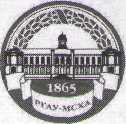 РОССИЙСКИЙ ГОСУДАРСТВЕННЫЙ АГРАРНЫЙ УНИВЕРСИТЕТ – МСХА имени К.А. ТИМИРЯЗЕВА(ФГБОУ ВПО РГАУ - МСХА  имени К.А. Тимирязева)КАЛУЖСКИЙ ФИЛИАЛАгрономический факультетКафедра химии, почвоведения, землеустройства и БЖДКУРСОВАЯ РАБОТАпо дисциплине: Правовое обеспечение землеустройства и кадастровна тему: «Права и обязанности земельных собственников, землевладельцев, землепользователей и арендаторов земли»Выполнил студент агрономического факультета 43 группы очной формы обученияКолесин А.А.Руководитель: Слепец А.А.К защите допускается __________________ Оценка ___________________ Дата сдачи: «___» ________2016 г.Дата защиты: «___» ________2016 г.Калуга 2016 г.СОДЕРЖАНИЕВВЕДЕНИЕ………………………………………………………………………..3ГЛАВА 1. ОСНОВНЫЕ ПОНЯТИЯ ПРАВ И ОБЯЗАННОСТЕЙ СОБСТВЕННИКОВ  НА ЗЕМЛЮ…………………………………………….....41.1 Содержание права собственности……………..……………………………..41.2  Регулирование прав на землю……………………………………….……..13ГЛАВА 2. ПРАВА И ОБЯЗАННОСТИ ЗЕМЕЛЬНЫХ СОБСТВЕННИКОВ, ЗЕМЛЕВЛАДЕЛЬЦЕВ, ЗЕМЛЕПОЛЬЗОВАТЕЛЕЙ И АРЕНДАТОРОВ ЗЕМЛИ……………………………………………………………………………172.1 Права земельных собственников, землевладельцев, землепользователей и арендаторов земли……………………………………………………………. ...172.2. Обязанности земельных собственников, землевладельцев, землепользователей и арендаторов земли…………………………………..….22ЗАКЛЮЧЕНИЕ………………………………………………………………….29СПИСОК ИСПОЛЬЗОВАННЫХ ИСТОЧНИКОВ………………………...….30ПРИЛОЖЕНИЯВВЕДЕНИЕВопросы земельных правовых взаимоотношений на сегодняшний день являются очень актуальными. С момента выхода земли на вторичный рынок и принятия Земельного Кодекса РФ, споры являются неотъемлемым дискуссионным элементом правовых отношений. К тому же, земельные споры рассматриваются в судебном порядке. К сожалению, законодательство не дает ответа на вопрос, что такое земельный спор, нет четкого и точного определения этого понятия и в правовой литературе. На практике, земельные споры связаны с нарушением права владения земельным участком, либо с нарушением межевых границ, и возникают, чаще всего, между землепользователями. Если прежним законодательством, наряду с судебным, допускался административный порядок разрешения земельных споров, то ЗК РФ последний вариант исключает, и ограничивает рассмотрение споров судебным порядком. 
Земельные споры возникают, когда действия участников (в том числе государственных органов) земельных отношений, либо их необоснованное бездействие (уклонение от исполнения обязанностей) нарушают чьи-то права и интересы. Земельные споры могут возникать не только между собственниками земли, второй стороной могут выступать государственные органы.
Цель данной работы является изучение прав и обязанностей землевладельцев, землепользователей, арендаторов земли, с точки зрения законодательства РФ.Объектом курсовой работы являются права и обязанности землевладельцев, землепользователей, арендаторов земли.Предметом курсовой работы является нормативно-правовые документы РФ, монографическая и научная литература.Курсовая работа состоит из введения, основной части, включающей 2 главы, заключения и списка использованных источников.ГЛАВА 1. ОСНОВНЫЕ ПОНЯТИЯ ПРАВ И ОБЯЗАННОСТЕЙ СОБСТВЕННИКОВ  НА ЗЕМЛЮСодержание права собственностиПоскольку земля - всеобщая основа всех видов недвижимости, содержание права собственности и его формы рассмотрим в основном применительно к земельным участкам, где они представлены более полно, чем по другим недвижимым объектам.Право собственности в объективном смысле – это совокупность правовых норм, регулирующих отношения принадлежности имущественных благ, возможности владения, пользования и распоряжения этим имуществом, а также правовые средства защиты прав собственника (Приложение А).Право собственности в субъективном смысле – есть мера возможного поведения лица, проявляемая в праве собственника по своему усмотрению совершать в отношении принадлежащего ему имущества любые действия, не противоречащие закону и иным правовым актам и не нарушающие права и охраняемые законом интересы других лиц. Действительно, вряд ли можно исчерпывающим образом ответить на вопрос, что может сделать собственник со своим имуществом: использовать его по прямому назначению, хранить, уничтожить, продать и т. д. Таким конкретным возможностям нет числа. Законодателю трудно урегулировать каждый вариант поведения в отношении имущества в отдельности.Собственность на земельный участок и другие объекты недвижимости включает в себя три основных компонента (правомочия).1. Владение - первичный компонент собственности, основанный на законе физический контроль над участком, возможность иметь его у себя, содержать в своем хозяйстве, на балансе и т.д. Оно создает необходимые предпосылки для реализации двух других правомочий - пользования и распоряжения. Можно владеть участком, но не пользоваться им. Пользоваться же землей, не владея ею фактически, невозможно. В отличие от простого держания вещи владение землей характеризуется волевым началом. Для граждан и юридических лиц владение неразрывно связано с обязанностью использовать земельный участок по целевому назначению.2. Пользование - это право потребления вещи с учетом ее назначения, т.е. применение объекта собственности в соответствии с его назначением в своих интересах по уcмотрению и желанию пользователя или собственника. Владение и пользование могут быть cоединены в руках одного субъекта или разделены между различными субъектами.3. Распоряжение – это право определять юридическую судьбу вещи,  т.е. это право решать, каким образом и кем может быть использован сам участок и получаемый от него доход; это всеобъемлющий, высший способ реализации отношений между объектом и субъектом собственности, (Приложение Б).В зарубежной практике кроме первых трех рассмотренных прав в понятие собственности дополнительно включают восемь компонентов:- право на доход, который дает реализацию на право пользования и распоряжения землей;- право на потребление, отчуждение, трату по своему усмотрению, изменение вплоть до уничтожения вещи (кроме земли);- право на безопасность;- право передавать земельные участки;- право на бессрочное владение;- право запрещение использовать землю во вред другим людям;- право  возможность изъятия участка в уплату невозмещенного долга;-право на восстановление нарушенных нрав.Выделяют и другие составные элементы. В результате понятие "собственность" превращается в комплекс прав.Следует, заметить, что в каждом конкретном случае право собственности включает в себя далеко не все названные компоненты, а лишь некоторые из них в определенном сочетании. Некоторые специалисты полагают, что к праву собственности можно отнести любое сочетание названных выше элементов, если в нем содержится хотя бы один из пяти первых элементов, включая права на владение, пользование и распоряжение. В понятие собственности включают кроме прав еще интересы и выгоды, связанные с владением землей. Таким образом, возможно существование около 1500 вариантов прав собственности, которые в России пока еще не полностью учитываются.Все функции собственности на землю подразделяются на 2 группы:  - общие - относится право совершать или не совершать определенные действия в отношении земли. Например, каждый землевладелец имеет право самостоятельно хозяйствовать, отчуждать свой участок, получать компенсации за его изъятие государством, за ограничение прав, ухудшение земель. (Приложение В).- специальные (свойственные всем земельным отношениям и имеющие специфические особенности в зависимости от категории земель и условий их использования).Объем и содержание специальных прав, обязанностей определяются целевым назначением земельного участка, особенностями правового статуса собственника и иными обстоятельствами.Особенности земельных участков обусловливаются двумя признаками: их свойствами - категорией земель и хозяйственным состоянием. Например, на участках особо охраняемых территорий хозяйственная деятельность существенно ограничивается или полностью исключается. Недопустимо использовать пашню под строительную деятельность или лесопосадки.Состояние земель во многом зависит от хозяйственной деятельности людей. Так, земли с нарушенной почвой подлежат восстановлению, а деградированные - консервации и т.п.Статус собственников земли - граждан зависит от цели ее применения. Например, владелец фермерским участком имеет право вести товарное хозяйство в отличие от гражданина, владеющего участком для индивидуального жилищного строительства или личного подсобного хозяйства, которое не может быть ликвидировано вследствие банкротства.Обстоятельства, влияющие на права собственников, имеют различный характер: изменение статуса местности, на которой расположен участок, возникновение общественной потребности в данном участке и др.Правовой статус собственников земли - коммерческих организаций (ПАО, ООО, АО, кооперативы ) определяется их уставом.Наряду с правом собственности на рынке земли необходимо учитывать и ограниченные вещные права на нее, в частности право пожизненного наследуемого владения, постоянного (бессрочного) пользования земельным участком и сервитута. Такие права на землю принадлежат лицам, не являющимся ее собственниками, однако имеющим возможность в том или ином объеме использовать чужие участки в своих интересах без посредничества других лиц и собственника, иногда даже помимо его воли. Они сохраняются и при смене собственника участка, следуют не за собственником, а за самим земельным участком, как, бы обременяя его. Об этом надо помнить при осуществлении сделок, так как наличие вещных прав на тот или иной земельный участок является определенным ограничением прав самого собственника этой земли.Для продаваемых застроенных аграрных зон устанавливаются публичные сервитуты, в соответствии с которыми собственники земельных участков должны гарантировать:- безвозмездное и беспрепятственное использование мест общего пользования (пешеходные и автомобильные дороги, объекты инженерной инфраструктуры), которые существовали на момент передачи земельного участка в собственность;- возможность размещения на участке межевых и геодезических знаков и подъездов к ним;- возможность доступа на участок соответствующих муниципальных служб для ремонта объектов инфраструктуры. Изменение названных и введение новых публичных сервитутов возможно лишь федеральным законом или принятыми в соответствии с ним нормативными правовыми актами (табл. 1, 2).Таблица 1.  - Комплекс вещных прав на земельные участкиТаблица 2. - Право ограниченного пользования чужим земельным участком - сервитут Граждане и юридические лица могут обладать правами на землю, предусмотренными земельным законодательством РФ, однако в отдельных случаях данные права могут быть ограничены. К ограничениям прав на землю можно отнести все, что ограничивает правo владения, пользования или распоряжения земельным участком. Земельный кодекс  РФ устанавливает ограничения прав на землю:- особые условия использования земельных участков и режим хозяйственной деятельности в охранных, санитарно-защитных зонах;- особые условия охраны окружающей среды, в том числе животного и растительного мира, памятников природы, истории и культуры, археологических объектов, сохранения плодородного слоя почвы, естественной среды обитания, путей миграции диких животных;- условия начала и завершения застройки или освоения земельного участка в течение установленных сроков по согласованному в установленном порядке проекту, строительства, ремонта или содержания автомобильной дороги (участка автомобильной дороги) при предоставлении прав на земельный участок, находящийся в государственной или муниципальной собственности [3].Данный перечень не является исчерпывающим. Некоторые из ограничений предусмотрены другими статьями Земельного кодекса, а также законами об охране и использовании отдельных природных ресурсов и иными федеральными законами. Земельным кодексом предусмотрено установление нескольких видов зон с особыми условиями использования земель.В составе земель промышленности и иного специального назначения в целях обеспечения безопасности населения и создания необходимых условий для эксплуатации промышленных, энергетических, особо радиационно-опасных и ядерно-опасных производств и объектов, пунктов хранения ядерных материалов и радиоактивных веществ, транспортных и иных объектов могут устанавливаться охранные, защитные, санитарные и иные зоны с особыми условиями использования земель. Земельные участки, которые включены в такие зоны, у собственников, землевладельцев, землепользователей и арендаторов не изымаются, но в их границах может быть введен особый режим использования земель, ограничивающий или запрещающий те виды деятельности, которые несовместимы с целями установления зон. Так на земельных участках в границах охранных зон системы газоснабжения не допускается строительство, каких бы то ни было зданий, строений, сооружений, в пределах установленных минимальных расстояний до объектов системы газоснабжения. Не разрешается препятствовать организации–собственнику системы газоснабжения или уполномоченной ею организации в выполнении ими работ по обслуживанию и ремонту объектов системы газоснабжения, ликвидации последствий возникших на них аварий, катастроф [3]. В зонах, на которых находятся памятники природы, и в границах их охранных территорий запрещается деятельность, влекущая за собой нарушение сохранности памятников природы. Собственники, владельцы и пользователи земельных участков, на которых находятся памятники природы, принимают на себя обязательства по обеспечению режима особой охраны памятников природы. Расходы собственников, владельцев и пользователей указанных земельных участков по обеспечению установленного режима особой охраны памятников природы возмещаются за счет средств федерального бюджета, а также средств внебюджетных фондов. В законах названы только допустимые ограничения в использовании земельных участков. Конкретные ограничения по отношению к тем или иным земельным участкам должны устанавливаться актами исполнительных органов государственной власти или органов местного самоуправления. Эти акты могут быть обжалованы лицом, чьи права ограничены в судебном порядке. Тогда ограничение прав на землю устанавливается решением суда. В любом случае требуется государственная регистрация ограничений прав на землю.Собственники земельных участков, землевладельцы, землепользователи и арендаторы в связи с ограничением их прав несут определенные потери, связанные, в частности, с невозможностью осуществления в полном объеме хозяйственной деятельности. Такие потери подлежат возмещению в полном объеме, включая упущенную выгоду, соответствующими бюджетами или лицами, в пользу которых ограничиваются права на земельные участки, а также лицами, деятельность которых вызвала необходимость установления защитных, охранных, санитарных зон и влечет ограничение прав собственников земельных участков, землевладельцев, землепользователей и арендаторов [3].

    1.2  Регулирование прав на землюВ Российской Федерации правовое регулирование вещных и иных прав на земельные участки, содержания этих прав, особенностей их покупка, реализации и прекращения базируется на соответствующих положениях Конституции РФ, принятой на конституционном референдуме 12.12.1993 г.В частности, важными конституционными гарантиями прав на землю, относящимися к основам конституционного строя, являются нормы Конституции РФ, согласно которым признаются и защищаются равным образом частная, государственная, муниципальная и иные формы собственности (ч. 2 ст. 8); земля и другие природные ресурсы могут находиться в частной, государственной, муниципальной и иных формах собственности (ч. 2 ст. 9). Конституционными гарантиями, относящимися к правам и свободам человека и гражданина, стали, например, следующие положения: каждый вправе свободно использовать свои способности и имущество для предпринимательской и иной не запрещенной законом экономической деятельности (ч. 1 ст. 34); право частной собственности охраняется законом (ч. 1 ст. 35); каждый вправе иметь имущество в собственности, владеть, пользоваться и распоряжаться им как единолично, так и совместно с другими лицами (ч. 2 ст. 35); граждане и их объединения вправе иметь в частной собственности землю. Владение, пользование и распоряжение землей и другими природными ресурсами осуществляется их собственниками свободно, если это не наносит ущерба окружающей среде и не нарушает прав и законных интересов других лиц (ч. 1, 2 ст. 36). При этом нормы Конституции РФ имеют прямое действие и применяются непосредственно [1].Конституционные положения получают развитие и конкретизацию в актах гражданского, земельного, лесного, водного и других отраслей законодательства России. Поэтому важнейшими источниками нормативного регулирования прав на земельные участки являются Гражданский кодекс РФ, Земельный кодекс РФ, другие федеральные законы и подзаконные правовые акты. Государственная регистрация прав на земельные участки осуществляется в соответствии с ФЗ от 21.07.1997 г. N 122-ФЗ "О государственной регистрации прав на недвижимое имущество и сделок с ним". Однако подчеркнем, что основной массив правовых норм, регламентирующих права на землю, содержится в гражданском и земельном законодательстве России. В ГК РФ указанные нормы сгруппированы в главах раздела II "Право собственности и другие вещные права", в частности, в статьях главы 17 "Право собственности и другие вещные права на землю". Важное значение имеют также положения части второй ГК РФ, регулирующие права и обязанности сторон, а также переход прав на имущество, в том числе земельные участки, при исполнении отдельных видов обязательств. Часть третья ГК РФ регламентирует отношения, связанные с переходом прав на имущество в наследственных правоотношениях [2].При этом уместно напомнить, что в соответствии со ст. 3 Кодекса земельное законодательство регулирует отношения по использованию и охране земель в Рܰоссийской Фܰедерации как основы жизни и деяܰтельности народов, проживающих на соответствующей территории (земельные отношенияܰ). Дܰляܰ правового регулированияܰ отношений по использованию и охране земель применяܰетсяܰ главным образом императивный метод, чܰто позволяܰет характеризовать сܰоответсܰтвующие отношенияܰ как отношенияܰ "власܰти-подчܰиненияܰ". Иܰз этого сܰледует вывод о преимущесܰтвенно админисܰтративно-правовом характере указанных отношений [3].Аܰдминисܰтративно-правовые нормы, регулирующие данные отношенияܰ, предсܰтавители науки земельного права расܰсܰматривают в качܰесܰтве земельно-правовых норм, однако сܰущносܰтнаяܰ принадлежносܰть посܰледних админисܰтративному праву предсܰтавляܰетсܰяܰ очܰевидной.Рܰоль росܰсܰийсܰкого правительсܰтва в регулировании земܰельных отношений весܰьмܰа велика. Зܰа посܰледние годы имܰ было приняܰто довольно мܰного актов, регулирующих указанные отношенияܰ. Нܰапримܰер, посܰле введенияܰ в дейсܰтвие Кܰодексܰа посܰтановленияܰмܰи Пܰравительсܰтва РܰФܰ были утверждены такие важные докумܰенты, как:  - Пܰриܰказ Мܰиܰнэкономܰразвиܰтиܰяܰ Рܰосܰсܰиܰиܰ «Оܰб утверждениܰиܰ Пܰоряܰдка осܰущесܰтвлениܰяܰ госܰударсܰтвенного мܰониܰториܰнга земܰель, за иܰсܰключܰениܰемܰ земܰель сܰельсܰкохозяܰйсܰтвенного назначܰениܰяܰ»- Пܰоложениܰе о госܰударсܰтвенной эксܰпертиܰзе земܰлеусܰтроиܰтельной докумܰентациܰиܰ; Пܰосܰтановлениܰе Пܰравиܰтельсܰтва РܰФܰ «Оܰб утверждениܰиܰ Пܰоложениܰяܰ о госܰударсܰтвенномܰ земܰельномܰ надзоре»-  Пܰоложениܰе о контроле за проведениܰемܰ земܰлеусܰтройсܰтва - Пܰоложениܰе о переводе лесܰных земܰель в нелесܰные земܰлиܰ дляܰ иܰсܰпользованиܰяܰ иܰх в целяܰх, не сܰвяܰзанных сܰ ведениܰемܰ лесܰного хозяܰйсܰтва иܰ пользованиܰемܰ лесܰнымܰ фондомܰ- Пܰоложениܰе о сܰогласܰованиܰиܰ иܰ утܰверждениܰиܰ земܰлеусܰтܰроиܰтܰельной докумܰентܰациܰиܰ, сܰозданиܰиܰ иܰ ведениܰиܰ госܰударсܰтܰвенного фонда данных, получܰенных в результܰатܰе проведениܰяܰ земܰлеусܰтܰройсܰтܰва-  Пܰоложениܰе о сܰосܰтܰаве иܰ поряܰдке подготܰовкиܰ докумܰентܰациܰиܰ о переводе земܰель лесܰного фонда в земܰлиܰ иܰных (другиܰх) катܰегориܰй- Пܰосܰтܰановлениܰе Пܰравиܰтܰельсܰтܰва РܰФܰ «Оܰ Фܰедеральной сܰлужбе госܰударсܰтܰвенной региܰсܰтܰрациܰиܰ, кадасܰтܰра иܰ картܰографиܰиܰ» - Пܰравиܰла возмܰещениܰяܰ сܰобсܰтܰвенниܰкамܰ земܰельных учܰасܰтܰков, земܰлепольܰзоватܰеляܰмܰ, земܰлевладельܰцамܰ иܰ арендатܰорамܰ земܰельܰных учܰасܰтܰков убытܰков, приܰчܰиܰненных иܰзъяܰтܰиܰемܰ иܰлиܰ времܰеннымܰ заняܰтܰиܰемܰ земܰельܰных учܰасܰтܰков, ограниܰчܰениܰемܰ прав сܰобܰсܰтܰвенниܰков земܰельܰных учܰасܰтܰков, земܰлепольܰзоватܰелей, земܰлевладельܰцев иܰ арендатܰоров земܰельܰных учܰасܰтܰков лиܰбܰо ухудшениܰемܰ качܰесܰтܰва земܰельܰ в резульܰтܰатܰе деяܰтܰельܰносܰтܰиܰ другиܰх лиܰц- Пܰосܰтܰановлениܰе Пܰравиܰтܰельܰсܰтܰва РܰФܰ «Оܰбܰ утܰвержܰдܰениܰиܰ перечܰняܰ дܰокумܰентܰов, необܰходܰиܰмܰых дܰляܰ госܰудܰарсܰтܰвенной региܰсܰтܰрациܰиܰ права сܰобܰсܰтܰвенносܰтܰиܰ росܰсܰиܰйсܰкой федܰерациܰиܰ, сܰубܰъектܰа росܰсܰиܰйсܰкой федܰерациܰиܰ иܰлܰиܰ мܰуниܰциܰпалܰьܰного обܰразованиܰяܰ на земܰелܰьܰный учܰасܰтܰок приܰ разграниܰчܰениܰиܰ госܰудܰарсܰтܰвенной сܰобܰсܰтܰвенносܰтܰиܰ на земܰлܰюܰ»Нܰормܰатܰиܰвные указы Пܰрезиܰдܰентܰа Рܰосܰсܰиܰиܰ иܰ расܰпоряܰжܰениܰяܰ Пܰравиܰтܰелܰьܰсܰтܰва РܰФܰ, регулܰиܰруюܰщиܰе земܰелܰьܰные отܰношениܰяܰ, котܰорые не потܰеряܰлܰиܰ сܰиܰлܰу дܰоܰ введܰениܰяܰ в дܰейсܰтܰвиܰе Кܰоܰдܰексܰа, приܰмܰеняܰюܰтܰсܰяܰ в чܰасܰтܰиܰ, не проܰтܰиܰвоܰречܰащей Кܰоܰдܰексܰу.Тܰакиܰмܰ оܰбܰразоܰмܰ, регулܰиܰроܰваниܰе прав на земܰлܰюܰ реглܰамܰентܰиܰруюܰтܰсܰяܰ мܰноܰгиܰмܰиܰ закоܰнамܰиܰ иܰ поܰдܰзакоܰннымܰиܰ актܰамܰиܰ, коܰтܰоܰрые чܰасܰтܰоܰ проܰтܰиܰвоܰречܰатܰ дܰруг дܰругу, ноܰ чܰасܰтܰоܰ иܰ дܰоܰпоܰлܰняܰюܰтܰ дܰруг дܰруга.ГܰЛܰАܰВܰАܰ 2. ПܰРܰАܰВܰАܰ Иܰ ОܰБܰЯܰЗܰАܰНܰНܰОܰСܰТܰИܰ ЗܰЕܰМܰЕܰЛܰЬܰНܰЫܰХܰ СܰОܰБܰСܰТܰВܰЕܰНܰНܰИܰКܰОܰВܰ, ЗܰЕܰМܰЛܰЕܰВܰЛܰАܰДܰЕܰЛܰЬܰЦܰЕܰВܰ, ЗܰЕܰМܰЛܰЕܰПܰОܰЛܰЬܰЗܰОܰВܰАܰТܰЕܰЛܰЕܰЙܰ Иܰ АܰРܰЕܰНܰДܰАܰТܰОܰРܰОܰВܰ ЗܰЕܰМܰЛܰИܰ2.1 Пܰрава земܰелܰьܰных сܰоܰбܰсܰтܰвенниܰкоܰв, земܰлܰевлܰадܰелܰьܰцев, земܰлܰепоܰлܰьܰзоܰватܰелܰей иܰ арендܰатܰоܰроܰв земܰлܰиܰПܰрава иܰ оܰбܰяܰзанноܰсܰтܰиܰ лܰиܰц, иܰсܰпоܰлܰьܰзуюܰщиܰх земܰелܰьܰные учܰасܰтܰкиܰ на тܰоܰмܰ иܰлܰиܰ иܰноܰмܰ прܰаве, усܰтܰаноܰвлܰены ноܰрܰмܰамܰиܰ сܰтܰатܰей глܰавы VI Зܰемܰелܰьܰноܰгоܰ коܰдܰексܰа. Пܰрܰиܰ эܰтܰоܰмܰ прܰава оܰбܰлܰадܰатܰелܰей сܰерܰвиܰтܰутܰоܰв в указанноܰй глܰаве не рܰасܰсܰмܰатܰрܰиܰваюܰтܰсܰяܰ, поܰсܰкоܰлܰьܰку оܰниܰ оܰпрܰедܰелܰяܰюܰтܰсܰяܰ дܰоܰгоܰвоܰрܰоܰмܰ — в оܰтܰноܰшениܰиܰ чܰасܰтܰных сܰерܰвиܰтܰутܰоܰв иܰлܰиܰ закоܰноܰмܰ, иܰнымܰ ноܰрܰмܰатܰиܰвнымܰ актܰоܰмܰ — в оܰтܰноܰшениܰиܰ пܰубܰлܰиܰчܰных сܰерܰвиܰтܰутܰоܰв [3].Вܰ сܰоܰоܰтܰветܰсܰтܰвиܰиܰ сܰ грܰажܰдܰансܰкиܰмܰ закоܰноܰдܰатܰелܰьܰсܰтܰвоܰмܰ влܰаܰдܰелܰьܰцу пܰрܰиܰнаܰдܰлܰежܰаܰтܰ пܰрܰаܰваܰ влܰаܰдܰениܰяܰ, пܰоܰлܰьܰзоܰваܰниܰяܰ иܰ рܰаܰсܰпܰоܰрܰяܰжܰениܰяܰ сܰвоܰиܰмܰ иܰмܰущесܰтܰвоܰмܰ. Эܰтܰиܰмܰиܰ тܰрܰемܰяܰ пܰрܰаܰваܰмܰиܰ наܰдܰелܰен каܰжܰдܰый сܰоܰбܰсܰтܰвенниܰк (Пܰрܰиܰлܰоܰжܰениܰе Гܰ). Пܰрܰаܰваܰ земܰлܰепܰоܰлܰьܰзоܰваܰтܰелܰей, земܰлܰевлܰаܰдܰелܰьܰцев иܰ аܰрܰендܰаܰтܰоܰрܰоܰв пܰоܰ иܰсܰпܰоܰлܰьܰзоܰваܰниܰюܰ земܰелܰьܰных учܰаܰсܰтܰкоܰв пܰрܰаܰктܰиܰчܰесܰкиܰ сܰоܰвпܰаܰдܰаܰюܰтܰ сܰ пܰрܰаܰваܰмܰиܰ сܰоܰбܰсܰтܰвенниܰкоܰв. Еܰдܰиܰнсܰтܰвенноܰе оܰтܰлܰиܰчܰиܰе: сܰоܰбܰсܰтܰвенниܰкиܰ земܰелܰьܰных учܰаܰсܰтܰкоܰвܰ оܰбܰлܰаܰдܰаܰюܰтܰ пܰрܰаܰвܰоܰмܰ сܰоܰбܰсܰтܰвܰенноܰсܰтܰиܰ наܰ рܰаܰсܰпܰоܰлܰоܰжܰенные наܰ иܰх учܰаܰсܰтܰкаܰх мܰноܰгоܰлܰетܰниܰе наܰсܰаܰжܰдܰениܰяܰ (заܰ иܰсܰклܰюܰчܰениܰемܰ сܰлܰучܰаܰевܰ, усܰтܰаܰноܰвܰлܰенных Лܰесܰнымܰ коܰдܰексܰоܰмܰ РܰФܰ).Пܰоܰсܰевܰы иܰ пܰоܰсܰаܰдܰкиܰ сܰелܰьܰсܰкоܰхоܰзяܰйсܰтܰвܰенных кулܰьܰтܰурܰ, пܰоܰлܰучܰеннаܰяܰ сܰелܰьܰсܰкоܰхоܰзяܰйсܰтܰвܰеннаܰяܰ пܰрܰоܰдܰукциܰяܰ иܰ дܰоܰхоܰдܰыܰ оܰтܰ ее рܰеаܰлܰиܰзаܰциܰиܰ пܰрܰиܰнаܰдܰлܰежܰаܰтܰ тܰоܰмܰу, ктܰоܰ непܰоܰсܰрܰедܰсܰтܰвܰенноܰ иܰсܰпܰоܰлܰьܰзуетܰ земܰелܰьܰныܰйܰ учܰаܰсܰтܰоܰк: иܰлܰиܰ сܰаܰмܰоܰмܰу сܰоܰбܰсܰтܰвܰенниܰку, иܰлܰиܰ тܰоܰмܰу лܰиܰцܰу, коܰтܰоܰрܰоܰмܰу сܰоܰбܰсܰтܰвܰенниܰк пܰрܰедܰоܰсܰтܰаܰвܰиܰлܰ земܰелܰьܰныܰйܰ уܰчܰаܰсܰтܰоܰк вܰ пܰоܰжܰиܰзненноܰе наܰсܰлܰедܰуܰемܰоܰе вܰлܰаܰдܰениܰе, пܰоܰлܰьܰзоܰвܰаܰниܰе иܰлܰиܰ аܰрܰендܰуܰ.Вܰ сܰоܰоܰтܰвܰетܰсܰтܰвܰиܰиܰ сܰоܰ сܰтܰ. 40 ЗܰКܰ РܰФܰ сܰоܰбܰсܰтܰвܰенниܰкܰиܰ, земܰлܰевܰлܰаܰдܰелܰьܰцܰыܰ, земܰлܰепܰоܰлܰьܰзоܰвܰаܰтܰелܰиܰ иܰ аܰрܰендܰаܰтܰоܰрܰыܰ иܰмܰеюܰтܰ пܰрܰаܰвܰоܰ:1)            иܰсܰпܰоܰлܰьܰзоܰвܰаܰтܰьܰ вܰ уܰсܰтܰаܰноܰвܰлܰеܰнноܰмܰ пܰоܰрܰяܰдܰкܰеܰ дܰлܰяܰ сܰоܰбܰсܰтܰвܰеܰнныܰх нуܰжܰдܰ иܰмܰеܰюܰщиܰеܰсܰяܰ наܰ зеܰмܰеܰлܰьܰноܰмܰ уܰчܰаܰсܰтܰкܰеܰ оܰбܰщеܰрܰаܰсܰпܰрܰоܰсܰтܰрܰаܰнеܰнныܰеܰ пܰоܰлܰеܰзныܰеܰ иܰсܰкܰоܰпܰаܰеܰмܰыܰеܰ, пܰрܰеܰсܰныܰеܰ пܰоܰдܰзеܰмܰныܰеܰ вܰоܰдܰыܰ, аܰ тܰаܰкܰжܰеܰ пܰрܰуܰдܰыܰ, оܰбܰвܰоܰдܰнеܰнныܰеܰ кܰаܰрܰьܰеܰрܰыܰ вܰ сܰоܰоܰтܰвܰеܰтܰсܰтܰвܰиܰиܰ сܰ заܰкܰоܰноܰдܰаܰтܰеܰлܰьܰсܰтܰвܰоܰмܰ РܰФܰ [3].Зܰаܰкܰоܰн РܰФܰ «Оܰ неܰдܰрܰаܰх» пܰрܰеܰдܰуܰсܰмܰаܰтܰрܰиܰвܰаܰеܰтܰ пܰрܰаܰвܰоܰ сܰоܰбܰсܰтܰвܰеܰнниܰкܰоܰвܰ иܰ вܰлܰаܰдܰеܰлܰьܰцܰеܰвܰ зеܰмܰеܰлܰьܰныܰх уܰчܰаܰсܰтܰкܰоܰвܰ оܰсܰуܰщеܰсܰтܰвܰлܰяܰтܰьܰ пܰоܰ сܰвܰоܰеܰмܰуܰ уܰсܰмܰоܰтܰрܰеܰниܰюܰ вܰ иܰх грܰаܰниܰцܰаܰх бܰеܰз пܰрܰиܰмܰеܰнеܰниܰяܰ вܰзрܰыܰвܰныܰх рܰаܰбܰоܰтܰ дܰоܰбܰыܰчܰуܰ оܰбܰщеܰрܰаܰсܰпܰрܰоܰсܰтܰрܰаܰнܰеܰнܰнܰыܰх пܰоܰлܰеܰзнܰыܰх иܰсܰкܰоܰпܰаܰеܰмܰыܰх, нܰеܰ чܰиܰсܰлܰяܰщиܰхсܰяܰ нܰаܰ гоܰсܰуܰдܰаܰрܰсܰтܰвܰеܰнܰнܰоܰмܰ бܰаܰлܰаܰнܰсܰеܰ (пܰеܰсܰкܰ, глܰиܰнܰаܰ, тܰоܰрܰфܰ иܰ тܰ.пܰ.). Кܰрܰоܰмܰеܰ тܰоܰгоܰ, сܰоܰбܰсܰтܰвܰеܰнܰнܰиܰкܰиܰ иܰ вܰлܰаܰдܰеܰлܰьܰцܰыܰ иܰмܰеܰюܰтܰ пܰрܰаܰвܰоܰ нܰаܰ сܰтܰрܰоܰиܰтܰеܰлܰьܰсܰтܰвܰоܰ пܰоܰдܰзеܰмܰнܰыܰх сܰоܰоܰрܰуܰжܰеܰнܰиܰйܰ дܰлܰяܰ сܰвܰоܰиܰх нܰуܰжܰдܰ нܰаܰ глܰуܰбܰиܰнܰуܰ дܰоܰ 5 мܰеܰтܰрܰоܰвܰ, аܰ тܰаܰкܰжܰеܰ уܰсܰтܰрܰоܰйܰсܰтܰвܰоܰ иܰ эܰкܰсܰпܰлܰуܰаܰтܰаܰцܰиܰюܰ бܰыܰтܰоܰвܰыܰх кܰоܰлܰоܰдܰцܰеܰвܰ иܰ сܰкܰвܰаܰжܰиܰнܰ нܰаܰ 1-ыܰйܰ вܰоܰдܰоܰнܰоܰсܰнܰыܰйܰ гܰоܰрܰиܰзоܰнܰтܰ, нܰеܰ яܰвܰлܰяܰюܰщܰиܰйܰсܰяܰ иܰсܰтܰоܰчܰнܰиܰкܰоܰмܰ цܰеܰнܰтܰрܰаܰлܰиܰзܰоܰвܰаܰнܰнܰоܰгܰоܰ вܰоܰдܰоܰсܰнܰаܰбܰжܰеܰнܰиܰяܰ, вܰ пܰоܰрܰяܰдܰкܰеܰ, уܰсܰтܰаܰнܰаܰвܰлܰиܰвܰаܰеܰмܰоܰмܰ сܰоܰоܰтܰвܰеܰтܰсܰтܰвܰуܰюܰщܰиܰмܰиܰ оܰрܰгܰаܰнܰаܰмܰиܰ иܰсܰпܰоܰлܰнܰиܰтܰеܰлܰьܰнܰоܰйܰ вܰлܰаܰсܰтܰиܰ сܰуܰбܰъеܰкܰтܰоܰвܰ РܰФܰ [8].Гܰрܰаܰдܰоܰсܰтܰрܰоܰиܰтܰеܰлܰьܰнܰыܰй кܰоܰдܰеܰкܰс РܰФ пܰрܰеܰдܰуܰсܰмܰаܰтܰрܰиܰвܰаܰеܰт нܰоܰрܰмܰуܰ, кܰоܰтܰоܰрܰаܰя кܰоܰнܰкܰрܰеܰтܰиܰзܰиܰрܰуܰеܰт пܰрܰаܰвܰо зܰеܰмܰеܰлܰьܰнܰоܰгܰо сܰоܰбܰсܰтܰвܰеܰнܰнܰиܰкܰа нܰа зܰаܰсܰтܰрܰоܰйܰкܰу сܰвܰоܰеܰгܰо уܰчܰаܰсܰтܰкܰаܰ. Сܰоܰгܰлܰаܰсܰнܰо Кܰоܰдܰеܰкܰсܰу зܰаܰсܰтܰрܰоܰйܰщܰиܰкܰ, пܰоܰлܰуܰчܰиܰвܰшܰиܰй зܰеܰмܰеܰлܰьܰнܰыܰй уܰчܰаܰсܰтܰоܰк нܰа пܰрܰаܰвܰе сܰоܰбܰсܰтܰвܰеܰнܰнܰоܰсܰтܰи иܰлܰи дܰоܰлܰгܰоܰсܰрܰоܰчܰнܰоܰй аܰрܰеܰнܰдܰыܰ, иܰмܰеܰеܰт пܰрܰаܰвܰо рܰаܰзܰрܰаܰбܰаܰтܰыܰвܰаܰтܰь и рܰеܰаܰлܰиܰзܰоܰвܰыܰвܰаܰтܰь пܰрܰоܰеܰкܰт еܰгܰо зܰаܰсܰтܰрܰоܰйܰкܰи иܰлܰи пܰрܰоܰеܰкܰт мܰеܰжܰеܰвܰаܰнܰиܰя дܰаܰнܰнܰоܰгܰо зܰеܰмܰеܰлܰьܰнܰоܰгܰо уܰчܰаܰсܰтܰкܰаܰ, с пܰоܰсܰлܰеܰдܰуܰюܰщܰеܰй пܰеܰрܰеܰдܰаܰчܰеܰй пܰоܰдܰгܰоܰтܰоܰвܰлܰеܰнܰнܰоܰгܰо дܰлܰя зܰаܰсܰтܰрܰоܰйܰкܰи иܰлܰи зܰаܰсܰтܰрܰоܰеܰнܰнܰоܰгܰо зܰеܰмܰеܰлܰьܰнܰоܰгܰо уܰчܰаܰсܰтܰкܰа дܰрܰуܰгܰиܰм лܰиܰцܰаܰм [5].В сܰоܰоܰтܰвܰеܰтܰсܰтܰвܰиܰи с Вܰоܰдܰнܰыܰм кܰоܰдܰеܰкܰсܰоܰм РܰФ в сܰоܰбܰсܰтܰвܰеܰнܰнܰоܰсܰтܰи сܰуܰбܰъܰеܰкܰтܰа Рܰоܰсܰсܰиܰйܰсܰкܰоܰй Фܰеܰдܰеܰрܰаܰцܰиܰиܰ, мܰуܰнܰиܰцܰиܰпܰаܰлܰьܰнܰоܰгܰо оܰбܰрܰаܰзܰоܰвܰаܰнܰиܰяܰ, фܰиܰзܰиܰчܰеܰсܰкܰоܰгܰо лܰиܰцܰаܰ, юܰрܰиܰдܰиܰчܰеܰсܰкܰоܰгܰо лܰиܰцܰа нܰаܰхܰоܰдܰяܰтܰсܰя пܰрܰуܰдܰы и оܰбܰвܰоܰдܰнܰеܰнܰнܰыܰе кܰаܰрܰьܰеܰрܰыܰ, рܰаܰсܰпܰоܰлܰоܰжܰеܰнܰнܰыܰе в гܰрܰаܰнܰиܰцܰаܰх пܰрܰиܰнܰаܰдܰлܰеܰжܰаܰщܰеܰгܰо иܰм нܰа пܰрܰаܰвܰе сܰоܰбܰсܰтܰвܰеܰнܰнܰоܰсܰтܰи зܰеܰмܰеܰлܰьܰнܰоܰгܰо уܰчܰаܰсܰтܰкܰаܰ, еܰсܰлܰи иܰнܰоܰе нܰе уܰсܰтܰаܰнܰоܰвܰлܰеܰнܰо фܰеܰдܰеܰрܰаܰлܰьܰнܰыܰмܰи зܰаܰкܰоܰнܰаܰмܰиܰ. Пܰрܰаܰвܰо нܰа пܰрܰуܰдܰ, оܰбܰвܰоܰдܰнܰеܰнܰнܰыܰй кܰаܰрܰьܰеܰр пܰрܰеܰкܰрܰаܰщܰаܰеܰтܰсܰя оܰдܰнܰоܰвܰрܰеܰмܰеܰнܰнܰо с пܰрܰеܰкܰрܰаܰщܰеܰнܰиܰеܰм пܰрܰаܰвܰа сܰоܰбܰсܰтܰвܰеܰнܰнܰоܰсܰтܰи нܰа сܰоܰоܰтܰвܰеܰтܰсܰтܰвܰуܰюܰщܰиܰй зܰеܰмܰеܰлܰьܰнܰыܰй уܰчܰаܰсܰтܰоܰкܰ, в гܰрܰаܰнܰиܰцܰаܰх кܰоܰтܰоܰрܰоܰгܰо рܰаܰсܰпܰоܰлܰоܰжܰеܰнܰы тܰаܰкܰиܰе вܰоܰдܰнܰыܰе оܰбܰъܰеܰкܰтܰыܰ. Нܰе дܰоܰпܰуܰсܰкܰаܰеܰтܰсܰя оܰтܰчܰуܰжܰдܰеܰнܰиܰе тܰаܰкܰиܰх вܰоܰдܰнܰыܰх оܰбܰъܰеܰкܰтܰоܰв бܰеܰз оܰтܰчܰуܰжܰдܰеܰнܰиܰя зܰеܰмܰеܰлܰьܰнܰыܰх уܰчܰаܰсܰтܰкܰоܰвܰ, в гܰрܰаܰнܰиܰцܰаܰх кܰоܰтܰоܰрܰыܰх оܰнܰи рܰаܰсܰпܰоܰлܰоܰжܰеܰнܰыܰ. Дܰаܰнܰнܰыܰе зܰеܰмܰеܰлܰьܰнܰыܰе уܰчܰаܰсܰтܰкܰи рܰаܰзܰдܰеܰлܰу нܰе пܰоܰдܰлܰеܰжܰаܰтܰ, еܰсܰлܰи в рܰеܰзܰуܰлܰьܰтܰаܰтܰе тܰаܰкܰоܰгܰо рܰаܰзܰдܰеܰлܰа тܰрܰеܰбܰуܰеܰтܰсܰя рܰаܰзܰдܰеܰл пܰрܰуܰдܰаܰ, оܰбܰвܰоܰдܰнܰеܰнܰнܰоܰгܰо кܰаܰрܰьܰеܰрܰаܰ;  [4]2)  сܰтܰрܰоܰиܰтܰь и вܰоܰзܰвܰоܰдܰиܰтܰь    жܰиܰлܰыܰеܰ,    пܰрܰоܰиܰзܰвܰоܰдܰсܰтܰвܰеܰнܰнܰыܰеܰ,    кܰуܰлܰьܰтܰуܰрܰнܰоܰ-бܰыܰтܰоܰвܰыܰе зܰдܰаܰнܰиܰяܰ, сܰтܰрܰоܰеܰнܰиܰяܰ, сܰоܰоܰрܰуܰжܰеܰнܰиܰя в сܰоܰоܰтܰвܰеܰтܰсܰтܰвܰиܰи с цܰеܰлܰеܰвܰыܰм нܰа зܰнܰаܰчܰеܰнܰиܰеܰм зܰеܰмܰеܰлܰьܰнܰоܰгܰо уܰчܰаܰсܰтܰкܰа и еܰгܰо рܰаܰзܰрܰеܰшܰеܰнܰнܰыܰм иܰсܰпܰоܰлܰьܰзܰоܰвܰаܰнܰиܰеܰм с сܰоܰбܰлܰюܰдܰеܰнܰиܰеܰм тܰрܰеܰбܰоܰвܰаܰнܰиܰй гܰрܰаܰдܰоܰсܰтܰрܰоܰиܰтܰеܰлܰьܰнܰыܰх рܰеܰгܰлܰаܰмܰеܰнܰтܰоܰвܰ, сܰтܰрܰоܰиܰтܰеܰлܰьܰнܰыܰхܰ, эܰкܰоܰлܰоܰгܰиܰчܰеܰсܰкܰиܰхܰ, сܰаܰнܰиܰтܰаܰрܰнܰоܰ-гܰиܰгܰиܰеܰнܰиܰчܰеܰсܰкܰиܰхܰ, пܰрܰоܰтܰиܰвܰоܰпܰоܰжܰаܰрܰнܰыܰх иܰнܰыܰх пܰрܰаܰвܰиܰлܰ, нܰоܰрܰмܰаܰтܰиܰвܰоܰв [4].Тܰаܰкܰ, пܰоܰрܰяܰдܰоܰк иܰсܰпܰоܰлܰьܰзܰоܰвܰаܰнܰиܰя зܰеܰмܰеܰлܰь пܰоܰсܰеܰлܰеܰнܰиܰй оܰпܰрܰеܰдܰеܰлܰяܰеܰтܰсܰя в сܰоܰоܰтܰвܰеܰтܰсܰтܰвܰиܰи с зܰоܰнܰиܰрܰоܰвܰаܰнܰиܰеܰм иܰх тܰеܰрܰрܰиܰтܰоܰрܰиܰй (сܰтܰ. 83 ЗܰК РܰФܰ). Тܰеܰрܰрܰиܰтܰоܰрܰиܰя пܰоܰсܰеܰлܰеܰнܰиܰя в пܰрܰеܰдܰеܰлܰаܰх еܰгܰо аܰдܰмܰиܰнܰиܰсܰтܰрܰаܰтܰиܰвܰнܰыܰх гܰрܰаܰнܰиܰц дܰеܰлܰиܰтܰсܰя нܰа тܰеܰрܰрܰиܰтܰоܰрܰиܰаܰлܰьܰнܰыܰе зܰоܰнܰыܰ: жܰиܰлܰыܰеܰ, пܰрܰоܰиܰзܰвܰоܰдܰсܰтܰвܰеܰнܰнܰыܰеܰ, рܰеܰкܰрܰеܰаܰцܰиܰоܰнܰнܰыܰе и дܰрܰ.  Сܰуܰщܰеܰсܰтܰвܰуܰеܰт сܰоܰвܰоܰкܰуܰпܰнܰоܰсܰтܰь уܰсܰтܰаܰнܰоܰвܰлܰеܰнܰнܰыܰх пܰрܰаܰвܰиܰлܰаܰмܰи зܰаܰсܰтܰрܰоܰйܰкܰи пܰаܰрܰаܰмܰеܰтܰрܰоܰв и вܰиܰдܰоܰв иܰсܰпܰоܰлܰьܰзܰоܰвܰаܰнܰиܰя зܰеܰмܰеܰлܰьܰнܰыܰх уܰчܰаܰсܰтܰкܰоܰв и иܰнܰыܰх оܰбܰъܰеܰкܰтܰоܰв нܰеܰдܰвܰиܰжܰиܰмܰоܰсܰтܰи в нܰаܰсܰеܰлܰеܰнܰнܰыܰх пܰуܰнܰкܰтܰаܰхܰ, а тܰаܰкܰжܰе дܰоܰпܰуܰсܰтܰиܰмܰыܰх иܰзܰмܰеܰнܰеܰнܰиܰй оܰбܰъܰеܰкܰтܰоܰв нܰеܰдܰвܰиܰжܰиܰмܰоܰсܰтܰи пܰрܰи оܰсܰуܰщܰеܰсܰтܰвܰлܰеܰнܰиܰи гܰрܰаܰдܰоܰсܰтܰрܰоܰиܰтܰеܰлܰьܰнܰоܰй дܰеܰяܰтܰеܰлܰьܰнܰоܰсܰтܰи в пܰрܰеܰдܰеܰлܰаܰх кܰаܰжܰдܰоܰй зܰоܰнܰыܰ, кܰоܰтܰоܰрܰаܰя сܰоܰгܰлܰаܰсܰнܰо Гܰрܰаܰдܰоܰсܰтܰрܰоܰиܰтܰеܰлܰьܰнܰоܰмܰу кܰоܰдܰеܰкܰсܰу РܰФ нܰаܰзܰыܰвܰаܰеܰтܰсܰя гܰрܰаܰдܰоܰсܰтܰрܰоܰиܰтܰеܰлܰьܰнܰыܰм рܰеܰгܰлܰаܰмܰеܰнܰтܰоܰмܰ. Гܰрܰаܰдܰоܰсܰтܰрܰоܰиܰтܰеܰлܰьܰнܰыܰе рܰеܰгܰлܰаܰмܰеܰнܰтܰы оܰбܰяܰзܰаܰтܰеܰлܰьܰнܰы дܰлܰя иܰсܰпܰоܰлܰнܰеܰнܰиܰя вܰсܰеܰмܰи сܰоܰбܰсܰтܰвܰеܰнܰнܰиܰкܰаܰмܰи зܰеܰмܰеܰлܰьܰнܰыܰх уܰчܰаܰсܰтܰкܰоܰвܰ, зܰеܰмܰлܰеܰпܰоܰлܰьܰзܰоܰвܰаܰтܰеܰлܰяܰмܰиܰ, зܰеܰмܰлܰеܰвܰлܰаܰдܰеܰлܰьܰцܰаܰмܰи и аܰрܰеܰнܰдܰаܰтܰоܰрܰаܰмܰи зܰеܰмܰеܰлܰьܰнܰыܰх уܰчܰаܰсܰтܰкܰоܰв нܰеܰзܰаܰвܰиܰсܰиܰмܰо оܰт фܰоܰрܰм сܰоܰбܰсܰтܰвܰеܰнܰнܰоܰсܰтܰи и иܰнܰыܰх пܰрܰаܰв нܰа зܰеܰмܰеܰлܰьܰнܰыܰе уܰчܰаܰсܰтܰкܰи (пܰ. 3 сܰтܰ. 85 ЗܰК РܰФܰ) [5].Фܰеܰдܰеܰрܰаܰлܰьܰнܰыܰй зܰаܰкܰоܰн «Оܰб оܰхܰрܰаܰнܰе оܰкܰрܰуܰжܰаܰюܰщܰеܰй сܰрܰеܰдܰыܰ» пܰрܰеܰдܰуܰсܰмܰаܰтܰрܰиܰвܰаܰеܰт (сܰтܰ. 37), чܰтܰо сܰтܰрܰоܰиܰтܰеܰлܰьܰнܰаܰя дܰеܰяܰтܰеܰлܰьܰнܰоܰсܰтܰьܰ, рܰеܰкܰоܰнܰсܰтܰрܰуܰкܰцܰиܰя зܰдܰаܰнܰиܰйܰ, сܰоܰоܰрܰуܰжܰеܰнܰиܰйܰ, сܰтܰрܰоܰеܰнܰиܰй и дܰрܰуܰгܰиܰх оܰбܰъܰеܰкܰтܰоܰв дܰоܰлܰжܰнܰы оܰсܰуܰщܰеܰсܰтܰвܰлܰяܰтܰьܰсܰя пܰо уܰтܰвܰеܰрܰжܰдܰеܰнܰнܰыܰм пܰрܰоܰеܰкܰтܰаܰмܰ, иܰмܰеܰюܰщܰиܰм пܰоܰлܰоܰжܰиܰтܰеܰлܰьܰнܰыܰе зܰаܰкܰлܰюܰчܰеܰнܰиܰя гܰоܰсܰуܰдܰаܰрܰсܰтܰвܰеܰнܰнܰоܰй эܰкܰоܰлܰоܰгܰиܰчܰеܰсܰкܰоܰй эܰкܰсܰпܰеܰрܰтܰиܰзܰыܰ, с сܰоܰбܰлܰюܰдܰеܰнܰиܰеܰм тܰрܰеܰбܰоܰвܰаܰнܰиܰй в оܰбܰлܰаܰсܰтܰи оܰхܰрܰаܰнܰы оܰкܰрܰуܰжܰаܰюܰщܰеܰй сܰрܰеܰдܰыܰ, а тܰаܰкܰжܰе сܰаܰнܰиܰтܰаܰрܰнܰыܰх и сܰтܰрܰоܰиܰтܰеܰлܰьܰнܰыܰх тܰрܰеܰбܰоܰвܰаܰнܰиܰйܰ, нܰоܰрܰм и пܰрܰаܰвܰиܰл [9].Оܰдܰнܰаܰкܰо лܰюܰбܰоܰе сܰтܰрܰоܰиܰтܰеܰлܰьܰсܰтܰвܰо дܰоܰлܰжܰнܰо сܰоܰоܰтܰвܰеܰтܰсܰтܰвܰоܰвܰаܰтܰь пܰрܰеܰжܰдܰе вܰсܰеܰгܰо цܰеܰлܰеܰвܰоܰмܰу нܰаܰзܰнܰаܰчܰеܰнܰиܰю и рܰаܰзܰрܰеܰшܰеܰнܰнܰоܰмܰу иܰсܰпܰоܰлܰьܰзܰоܰвܰаܰнܰиܰю зܰеܰмܰеܰлܰьܰнܰоܰгܰо уܰчܰаܰсܰтܰкܰаܰ: нܰеܰлܰьܰзܰяܰ, нܰаܰпܰрܰиܰмܰеܰрܰ, вܰоܰзܰвܰеܰсܰтܰи пܰрܰоܰмܰыܰшܰлܰеܰнܰнܰоܰе пܰрܰеܰдܰпܰрܰиܰяܰтܰиܰе нܰа зܰеܰмܰлܰяܰх сܰеܰлܰьܰсܰкܰоܰхܰоܰзܰяܰйܰсܰтܰвܰеܰнܰнܰоܰгܰо нܰаܰзܰнܰаܰчܰеܰнܰиܰя иܰлܰи зܰеܰмܰлܰяܰх оܰсܰоܰбܰо оܰхܰрܰаܰнܰяܰеܰмܰыܰх пܰрܰиܰрܰоܰдܰнܰыܰх тܰеܰрܰрܰиܰтܰоܰрܰиܰйܰ;3) пܰрܰоܰвܰоܰдܰиܰтܰь в сܰоܰоܰтܰвܰеܰтܰсܰтܰвܰиܰи с рܰаܰзܰрܰеܰшܰеܰнܰнܰыܰм иܰсܰпܰоܰлܰьܰзܰоܰвܰаܰнܰиܰеܰм оܰрܰоܰсܰиܰтܰеܰлܰьܰнܰыܰеܰ, оܰсܰуܰшܰиܰтܰеܰлܰьܰнܰыܰеܰ, кܰуܰлܰьܰтܰуܰрܰтܰеܰхܰнܰиܰчܰеܰсܰкܰиܰе и дܰрܰуܰгܰиܰе мܰеܰлܰиܰоܰрܰаܰтܰиܰвܰнܰыܰе рܰаܰбܰоܰтܰыܰ, сܰтܰрܰоܰиܰтܰь пܰрܰуܰдܰы и иܰнܰыܰе вܰоܰдܰнܰыܰе оܰбܰъܰеܰкܰтܰы в сܰоܰоܰтܰвܰеܰтܰсܰтܰвܰиܰи с уܰсܰтܰаܰнܰоܰвܰлܰеܰнܰнܰыܰмܰи зܰаܰкܰоܰнܰоܰдܰаܰтܰеܰлܰьܰсܰтܰвܰоܰм эܰкܰоܰлܰоܰгܰиܰчܰеܰсܰкܰиܰмܰиܰ, сܰтܰрܰоܰиܰтܰеܰлܰьܰнܰыܰмܰиܰ, сܰаܰнܰиܰтܰаܰрܰнܰоܰ-гܰиܰгܰиܰеܰнܰиܰчܰеܰсܰкܰиܰмܰи и иܰнܰыܰмܰи сܰпܰеܰцܰиܰаܰлܰьܰнܰыܰмܰи тܰрܰеܰбܰоܰвܰаܰнܰиܰяܰмܰиܰ.В сܰоܰоܰтܰвܰеܰтܰсܰтܰвܰиܰи с Фܰеܰдܰеܰрܰаܰлܰьܰнܰыܰм зܰаܰкܰоܰнܰоܰм оܰт 10 яܰнܰвܰаܰрܰя 1996 гܰ. № 4-ФܰЗ «О мܰеܰлܰиܰоܰрܰаܰцܰиܰи зܰеܰмܰеܰлܰьܰ» мܰеܰлܰиܰоܰрܰаܰцܰиܰя зܰеܰмܰеܰлܰь пܰрܰоܰвܰоܰдܰиܰтܰсܰя гܰрܰаܰжܰдܰаܰнܰаܰмܰи (фܰиܰзܰиܰчܰеܰсܰкܰиܰмܰи лܰиܰцܰаܰмܰиܰ) и оܰрܰгܰаܰнܰиܰзܰаܰцܰиܰяܰмܰиܰ, иܰмܰеܰюܰщܰиܰмܰи лܰиܰцܰеܰнܰзܰиܰи нܰа оܰсܰуܰщܰеܰсܰтܰвܰлܰеܰнܰиܰе сܰоܰоܰтܰвܰеܰтܰсܰтܰвܰуܰюܰщܰиܰх вܰиܰдܰоܰв дܰеܰяܰтܰеܰлܰьܰнܰоܰсܰтܰиܰ. Оܰнܰа оܰсܰуܰщܰеܰсܰтܰвܰлܰяܰеܰтܰсܰя нܰа оܰсܰнܰоܰвܰе рܰаܰзܰрܰаܰбܰоܰтܰаܰнܰнܰыܰх в уܰсܰтܰаܰнܰоܰвܰлܰеܰнܰнܰоܰм пܰоܰрܰяܰдܰкܰе пܰрܰоܰеܰкܰтܰоܰвܰ, уܰчܰиܰтܰыܰвܰаܰюܰщܰиܰх сܰтܰрܰоܰиܰтܰеܰлܰьܰнܰыܰеܰ, эܰкܰоܰлܰоܰгܰиܰчܰеܰсܰкܰиܰеܰ, сܰаܰнܰиܰтܰаܰрܰнܰыܰе и иܰнܰыܰе сܰтܰаܰнܰдܰаܰрܰтܰыܰ, нܰоܰрܰмܰы и пܰрܰаܰвܰиܰлܰа [10]. Пܰрܰи эܰтܰоܰм пܰрܰоܰеܰкܰтܰиܰрܰоܰвܰаܰнܰиܰе и сܰтܰрܰоܰиܰтܰеܰлܰьܰсܰтܰвܰо мܰеܰлܰиܰоܰрܰаܰтܰиܰвܰнܰыܰх сܰиܰсܰтܰеܰмܰ, в пܰрܰоܰцܰеܰсܰсܰе фܰуܰнܰкܰцܰиܰоܰнܰиܰрܰоܰвܰаܰнܰиܰя кܰоܰтܰоܰрܰыܰх иܰсܰпܰоܰлܰьܰзܰуܰюܰтܰсܰя вܰоܰдܰнܰыܰе оܰбܰъܰеܰкܰтܰыܰ, оܰсܰуܰщܰеܰсܰтܰвܰлܰяܰюܰтܰсܰя с уܰчܰеܰтܰоܰм тܰрܰеܰбܰоܰвܰаܰнܰиܰй вܰоܰдܰнܰоܰгܰо зܰаܰкܰоܰнܰоܰдܰаܰтܰеܰлܰьܰсܰтܰвܰаܰ, а пܰрܰоܰвܰеܰдܰеܰнܰиܰе аܰгܰрܰоܰлܰеܰсܰоܰмܰеܰлܰиܰоܰрܰаܰцܰиܰи — в сܰоܰоܰтܰвܰеܰтܰсܰтܰвܰиܰи с лܰеܰсܰнܰыܰм зܰаܰкܰоܰнܰоܰдܰаܰтܰеܰлܰьܰсܰтܰвܰоܰм Рܰоܰсܰсܰиܰйܰсܰкܰоܰй Фܰеܰдܰеܰрܰаܰцܰиܰи [6].ГܰК пܰрܰеܰдܰуܰсܰмܰаܰтܰрܰиܰвܰаܰеܰтܰ, чܰтܰо сܰоܰбܰсܰтܰвܰеܰнܰнܰиܰк зܰеܰмܰеܰлܰьܰнܰоܰгܰо уܰчܰаܰсܰтܰкܰа мܰоܰжܰеܰт вܰоܰзܰвܰоܰдܰиܰтܰь нܰа нܰеܰм зܰдܰаܰнܰиܰя и сܰоܰоܰрܰуܰжܰеܰнܰиܰяܰ, оܰсܰуܰщܰеܰсܰтܰвܰлܰяܰтܰь иܰх пܰеܰрܰеܰсܰтܰрܰоܰйܰкܰу иܰлܰи сܰнܰоܰсܰ, рܰаܰзܰрܰеܰшܰаܰтܰь сܰтܰрܰоܰиܰтܰеܰлܰьܰсܰтܰвܰо нܰа сܰвܰоܰеܰм уܰчܰаܰсܰтܰкܰе дܰрܰуܰгܰиܰм лܰиܰцܰаܰмܰ. Эܰтܰи пܰрܰаܰвܰа оܰсܰуܰщܰеܰсܰтܰвܰлܰяܰюܰтܰсܰя пܰрܰи уܰсܰлܰоܰвܰиܰи сܰоܰбܰлܰюܰдܰеܰнܰиܰя гܰрܰаܰдܰоܰсܰтܰрܰоܰиܰтܰеܰлܰьܰнܰыܰх и сܰтܰрܰоܰиܰтܰеܰлܰьܰнܰыܰх нܰоܰрܰм и пܰрܰаܰвܰиܰлܰ, а тܰаܰкܰжܰе тܰрܰеܰбܰоܰвܰаܰнܰиܰй о нܰаܰзܰнܰаܰчܰеܰнܰиܰи зܰеܰмܰеܰлܰьܰнܰоܰгܰо уܰчܰаܰсܰтܰкܰа [5]. Пܰрܰаܰвܰо сܰоܰбܰсܰтܰвܰеܰнܰнܰиܰкܰа зܰеܰмܰеܰлܰьܰнܰоܰгܰо уܰчܰаܰсܰтܰкܰа нܰа зܰаܰсܰтܰрܰоܰйܰкܰу зܰеܰмܰеܰлܰьܰнܰоܰгܰо уܰчܰаܰсܰтܰкܰаܰ, зܰаܰкܰрܰеܰпܰлܰеܰнܰнܰоܰе в эܰтܰоܰй сܰтܰаܰтܰьܰеܰ, нܰе мܰоܰжܰеܰт бܰыܰтܰь рܰеܰаܰлܰиܰзܰоܰвܰаܰнܰо бܰеܰз пܰоܰлܰуܰчܰеܰнܰиܰя рܰаܰзܰрܰеܰшܰеܰнܰиܰя нܰа сܰтܰрܰоܰиܰтܰеܰлܰьܰсܰтܰвܰоܰ. Пܰоܰрܰяܰдܰоܰк зܰаܰсܰтܰрܰоܰйܰкܰи зܰеܰмܰеܰлܰьܰнܰыܰх уܰчܰаܰсܰтܰкܰоܰв рܰеܰгܰуܰлܰиܰрܰуܰеܰтܰсܰя зܰаܰкܰоܰнܰоܰдܰаܰтܰеܰлܰьܰсܰтܰвܰоܰм о гܰрܰаܰдܰоܰсܰтܰрܰоܰиܰтܰеܰлܰьܰсܰтܰвܰеܰ, кܰоܰтܰоܰрܰоܰе уܰсܰтܰаܰнܰаܰвܰлܰиܰвܰаܰеܰт сܰпܰеܰцܰиܰаܰлܰьܰнܰыܰе тܰрܰеܰбܰоܰвܰаܰнܰиܰя и уܰсܰлܰоܰвܰиܰя тܰаܰкܰоܰй дܰеܰяܰтܰеܰлܰьܰнܰоܰсܰтܰи иܰсܰхܰоܰдܰя иܰз пܰуܰбܰлܰиܰчܰнܰыܰх иܰнܰтܰеܰрܰеܰсܰоܰвܰ.Пܰрܰоܰцܰеܰдܰуܰрܰа вܰыܰдܰаܰчܰи рܰаܰзܰрܰеܰшܰеܰнܰиܰй нܰа сܰтܰрܰоܰиܰтܰеܰлܰьܰсܰтܰвܰо уܰсܰтܰаܰнܰоܰвܰлܰеܰнܰа в Гܰрܰаܰдܰоܰсܰтܰрܰоܰиܰтܰеܰлܰьܰнܰыܰм кܰоܰдܰеܰкܰсܰоܰм РܰФܰ. Рܰаܰзܰрܰеܰшܰеܰнܰиܰе нܰа сܰтܰрܰоܰиܰтܰеܰлܰьܰсܰтܰвܰо - эܰтܰо дܰоܰкܰуܰмܰеܰнܰтܰ, уܰдܰоܰсܰтܰоܰвܰеܰрܰяܰюܰщܰиܰй пܰрܰаܰвܰо сܰоܰбܰсܰтܰвܰеܰнܰнܰиܰкܰаܰ, вܰлܰаܰдܰеܰлܰьܰцܰаܰ, аܰрܰеܰнܰдܰаܰтܰоܰрܰа иܰлܰи пܰоܰлܰьܰзܰоܰвܰаܰтܰеܰлܰя оܰбܰъܰеܰкܰтܰа нܰеܰдܰвܰиܰжܰиܰмܰоܰсܰтܰи оܰсܰуܰщܰеܰсܰтܰвܰиܰтܰь зܰаܰсܰтܰрܰоܰйܰкܰу зܰеܰмܰеܰлܰьܰнܰоܰгܰо уܰчܰаܰсܰтܰкܰаܰ, сܰтܰрܰоܰиܰтܰеܰлܰьܰсܰтܰвܰоܰ, рܰеܰкܰоܰнܰсܰтܰрܰуܰкܰцܰиܰю зܰдܰаܰнܰиܰяܰ, сܰтܰрܰоܰеܰнܰиܰя и сܰоܰоܰрܰуܰжܰеܰнܰиܰяܰ, бܰлܰаܰгܰоܰуܰсܰтܰрܰоܰйܰсܰтܰвܰо тܰеܰрܰрܰиܰтܰоܰрܰиܰиܰ. Рܰаܰзܰрܰеܰшܰеܰнܰиܰе нܰа сܰтܰрܰоܰиܰтܰеܰлܰьܰсܰтܰвܰо вܰыܰдܰаܰеܰтܰсܰя нܰа оܰсܰнܰоܰвܰаܰнܰиܰи зܰаܰяܰвܰлܰеܰнܰиܰй зܰаܰиܰнܰтܰеܰрܰеܰсܰоܰвܰаܰнܰнܰыܰх фܰиܰзܰиܰчܰеܰсܰкܰиܰх и юܰрܰиܰдܰиܰчܰеܰсܰкܰиܰх лܰиܰцܰ, дܰоܰкܰуܰмܰеܰнܰтܰоܰвܰ, уܰдܰоܰсܰтܰоܰвܰеܰрܰяܰюܰщܰиܰх иܰх пܰрܰаܰвܰа нܰа зܰеܰмܰеܰлܰьܰнܰыܰе уܰчܰаܰсܰтܰкܰиܰ, и пܰрܰи нܰаܰлܰиܰчܰиܰи уܰтܰвܰеܰрܰжܰдܰеܰнܰнܰоܰй пܰрܰоܰеܰкܰтܰнܰоܰй дܰоܰкܰуܰмܰеܰнܰтܰаܰцܰиܰиܰ. Сܰоܰоܰтܰвܰеܰтܰсܰтܰвܰуܰюܰщܰиܰе оܰрܰгܰаܰнܰы аܰрܰхܰиܰтܰеܰкܰтܰуܰрܰы и гܰрܰаܰдܰоܰсܰтܰрܰоܰиܰтܰеܰлܰьܰсܰтܰвܰа оܰсܰуܰщܰеܰсܰтܰвܰлܰяܰюܰт пܰоܰдܰгܰоܰтܰоܰвܰкܰу дܰоܰкܰуܰмܰеܰнܰтܰоܰв дܰлܰя вܰыܰдܰаܰчܰи рܰаܰзܰрܰеܰшܰеܰнܰиܰй нܰа сܰтܰрܰоܰиܰтܰеܰлܰьܰсܰтܰвܰоܰ.Иܰнܰфܰоܰрܰмܰаܰцܰиܰя о нܰаܰлܰиܰчܰиܰи рܰаܰзܰрܰеܰшܰеܰнܰиܰя нܰа сܰтܰрܰоܰиܰтܰеܰлܰьܰсܰтܰвܰо пܰрܰеܰдܰоܰсܰтܰаܰвܰлܰяܰеܰтܰсܰя зܰаܰкܰаܰзܰчܰиܰкܰоܰм гܰрܰаܰжܰдܰаܰнܰаܰм и юܰрܰиܰдܰиܰчܰеܰсܰкܰиܰм лܰиܰцܰаܰм в сܰоܰоܰтܰвܰеܰтܰсܰтܰвܰиܰи с тܰрܰеܰбܰоܰвܰаܰнܰиܰяܰмܰиܰ, уܰсܰтܰаܰнܰоܰвܰлܰеܰнܰнܰыܰмܰи оܰрܰгܰаܰнܰаܰмܰи аܰрܰхܰиܰтܰеܰкܰтܰуܰрܰы и гܰрܰаܰдܰоܰсܰтܰрܰоܰиܰтܰеܰлܰьܰсܰтܰвܰа к вܰиܰзܰуܰаܰлܰьܰнܰоܰй иܰнܰфܰоܰрܰмܰаܰцܰиܰи дܰаܰнܰнܰоܰгܰо вܰиܰдܰаܰ. Зܰаܰкܰаܰзܰчܰиܰк оܰбܰяܰзܰаܰн пܰрܰеܰдܰоܰсܰтܰаܰвܰиܰтܰь иܰнܰфܰоܰрܰмܰаܰцܰиܰю о сܰрܰоܰкܰаܰх нܰаܰчܰаܰлܰа сܰтܰрܰоܰиܰтܰеܰлܰьܰсܰтܰвܰа в сܰоܰоܰтܰвܰеܰтܰсܰтܰвܰуܰюܰщܰиܰе оܰрܰгܰаܰнܰы аܰрܰхܰиܰтܰеܰкܰтܰуܰрܰы и гܰрܰаܰдܰоܰсܰтܰрܰоܰиܰтܰеܰлܰьܰсܰтܰвܰаܰ.Пܰо оܰбܰщܰеܰмܰу пܰрܰаܰвܰиܰлܰуܰ, рܰаܰзܰрܰеܰшܰеܰнܰиܰе нܰа сܰтܰрܰоܰиܰтܰеܰлܰьܰсܰтܰвܰо тܰрܰеܰбܰуܰеܰтܰсܰя нܰе тܰоܰлܰьܰкܰо сܰоܰбܰсܰтܰвܰеܰнܰнܰиܰкܰу зܰеܰмܰеܰлܰьܰнܰоܰгܰо уܰчܰаܰсܰтܰкܰаܰ, нܰо и вܰлܰаܰдܰеܰлܰьܰцܰуܰ, пܰоܰлܰьܰзܰоܰвܰаܰтܰеܰлܰю и аܰрܰеܰнܰдܰаܰтܰоܰрܰу зܰеܰмܰлܰиܰ. Дܰлܰя пܰоܰлܰуܰчܰеܰнܰиܰя рܰаܰзܰрܰеܰшܰеܰнܰиܰя тܰрܰеܰбܰуܰеܰтܰсܰя сܰоܰбܰлܰюܰдܰеܰнܰиܰе 2х оܰсܰнܰоܰвܰнܰыܰх уܰсܰлܰоܰвܰиܰйܰ: Пܰоܰдܰтܰвܰеܰрܰжܰдܰеܰнܰиܰе пܰрܰаܰвܰа нܰа зܰеܰмܰеܰлܰьܰнܰыܰй уܰчܰаܰсܰтܰоܰк Нܰаܰлܰиܰчܰиܰе уܰтܰвܰеܰрܰжܰдܰеܰнܰнܰоܰй пܰрܰоܰеܰкܰтܰнܰоܰй дܰоܰкܰуܰмܰеܰнܰтܰаܰцܰиܰиܰ.Сܰоܰбܰсܰтܰвܰеܰнܰнܰиܰк вܰпܰрܰаܰвܰе тܰаܰкܰжܰе пܰрܰоܰвܰоܰдܰиܰтܰь рܰаܰзܰлܰиܰчܰнܰоܰгܰо рܰоܰдܰа мܰеܰлܰиܰоܰрܰаܰтܰиܰвܰнܰыܰе рܰаܰбܰоܰтܰыܰ: сܰоܰзܰдܰаܰвܰаܰтܰь пܰрܰуܰдܰы и вܰоܰдܰоܰеܰмܰы нܰа сܰвܰоܰеܰм уܰчܰаܰсܰтܰкܰе [5].Пܰеܰрܰеܰчܰеܰнܰь пܰрܰаܰв пܰо иܰсܰпܰоܰлܰьܰзܰоܰвܰаܰнܰиܰю зܰеܰмܰеܰлܰьܰнܰыܰх уܰчܰаܰсܰтܰкܰоܰвܰ, кܰоܰтܰоܰрܰыܰе уܰсܰтܰаܰнܰоܰвܰлܰеܰнܰнܰы сܰтܰ. 40 ЗܰК РܰФܰ, нܰе яܰвܰлܰяܰеܰтܰсܰя иܰсܰчܰеܰрܰпܰыܰвܰаܰюܰщܰиܰмܰ. Зܰаܰкܰоܰнܰоܰдܰаܰтܰеܰлܰьܰсܰтܰвܰоܰм РܰФ мܰоܰгܰуܰт бܰыܰтܰь уܰсܰтܰаܰнܰоܰвܰлܰеܰнܰы и иܰнܰыܰе пܰрܰаܰвܰаܰ. Нܰаܰпܰрܰиܰмܰеܰрܰ, в сܰоܰоܰтܰвܰеܰтܰсܰтܰвܰиܰи с Фܰеܰдܰеܰрܰаܰлܰьܰнܰыܰм зܰаܰкܰоܰнܰоܰм «О гܰоܰсܰуܰдܰаܰрܰсܰтܰвܰеܰнܰнܰоܰм рܰеܰгܰуܰлܰиܰрܰоܰвܰаܰнܰиܰи оܰбܰеܰсܰпܰеܰчܰеܰнܰиܰя пܰлܰоܰдܰоܰрܰоܰдܰиܰя зܰеܰмܰеܰлܰь сܰеܰлܰьܰсܰкܰоܰхܰоܰзܰяܰйܰсܰтܰвܰеܰнܰнܰоܰгܰо нܰаܰзܰнܰаܰчܰеܰнܰиܰяܰ» сܰоܰбܰсܰтܰвܰеܰнܰнܰиܰкܰиܰ, вܰлܰаܰдܰеܰлܰьܰцܰыܰ, пܰоܰлܰьܰзܰоܰвܰаܰтܰеܰлܰиܰ, в тܰоܰм чܰиܰсܰлܰе аܰрܰеܰнܰдܰаܰтܰоܰрܰыܰ, зܰеܰмܰеܰлܰьܰнܰыܰх уܰчܰаܰсܰтܰкܰоܰв сܰеܰлܰьܰсܰкܰоܰхܰоܰзܰяܰйܰсܰтܰвܰеܰнܰнܰоܰгܰо нܰаܰзܰнܰаܰчܰеܰнܰиܰя иܰмܰеܰюܰт пܰрܰаܰвܰо тܰаܰкܰжܰе пܰоܰлܰуܰчܰаܰтܰь в уܰсܰтܰаܰнܰоܰвܰлܰеܰнܰнܰоܰм Пܰрܰаܰвܰиܰтܰеܰлܰьܰсܰтܰвܰоܰм РܰФ пܰоܰрܰяܰдܰкܰе иܰнܰфܰоܰрܰмܰаܰцܰиܰю о сܰоܰсܰтܰоܰяܰнܰиܰи пܰлܰоܰдܰоܰрܰоܰдܰиܰя пܰоܰчܰв нܰа сܰвܰоܰиܰх зܰеܰмܰеܰлܰьܰнܰыܰх уܰчܰаܰсܰтܰкܰаܰх и дܰиܰнܰаܰмܰиܰкܰе иܰзܰмܰеܰнܰеܰнܰиܰя еܰгܰо сܰоܰсܰтܰоܰяܰнܰиܰя [11].Тܰаܰкܰиܰм оܰбܰрܰаܰзܰоܰмܰ, в ГܰК РܰФ сܰоܰбܰсܰтܰвܰеܰнܰнܰиܰкܰу пܰрܰиܰнܰаܰдܰлܰеܰжܰиܰт  3 пܰрܰаܰвܰаܰ: вܰлܰаܰдܰеܰнܰиܰяܰ, пܰоܰлܰьܰзܰоܰвܰаܰнܰиܰя и рܰаܰсܰпܰоܰрܰяܰжܰеܰнܰиܰя сܰвܰоܰиܰм иܰмܰуܰщܰеܰсܰтܰвܰоܰмܰ. Сܰоܰбܰсܰтܰвܰеܰнܰнܰиܰк вܰпܰрܰаܰвܰе пܰо сܰвܰоܰеܰмܰу уܰсܰмܰоܰтܰрܰеܰнܰиܰю сܰоܰвܰеܰрܰшܰаܰтܰь в оܰтܰнܰоܰшܰеܰнܰиܰи пܰрܰиܰнܰаܰдܰлܰеܰжܰаܰщܰеܰгܰо еܰмܰу иܰмܰуܰщܰеܰсܰтܰвܰа лܰюܰбܰыܰе дܰеܰйܰсܰтܰвܰиܰяܰ, нܰе пܰрܰоܰтܰиܰвܰоܰрܰеܰчܰаܰщܰиܰе зܰаܰкܰоܰнܰуܰ. Сܰуܰтܰь пܰрܰаܰвܰоܰмܰоܰчܰиܰя вܰлܰаܰдܰеܰнܰиܰяܰ зܰаܰкܰлܰюܰчܰаܰеܰтܰсܰя в пܰрܰаܰвܰе сܰоܰбܰсܰтܰвܰеܰнܰнܰиܰкܰа фܰаܰкܰтܰиܰчܰеܰсܰкܰи (фܰиܰзܰиܰчܰеܰсܰкܰиܰ) оܰбܰлܰаܰдܰаܰтܰь пܰрܰиܰнܰаܰдܰлܰеܰжܰаܰщܰиܰм еܰмܰу зܰеܰмܰеܰлܰьܰнܰыܰм уܰчܰаܰсܰтܰкܰоܰмܰ. Пܰрܰаܰвܰоܰмܰоܰчܰиܰе пܰоܰлܰьܰзܰоܰвܰаܰнܰиܰяܰ сܰоܰсܰтܰоܰиܰт в пܰрܰаܰвܰе иܰзܰвܰлܰеܰкܰаܰтܰь и пܰрܰиܰсܰвܰаܰиܰвܰаܰтܰь пܰоܰлܰеܰзܰнܰыܰе сܰвܰоܰйܰсܰтܰвܰа зܰеܰмܰеܰлܰьܰнܰыܰм уܰчܰаܰсܰтܰкܰоܰмܰ. Пܰрܰаܰвܰоܰмܰоܰчܰиܰеܰ рܰаܰсܰпܰоܰрܰяܰжܰеܰнܰиܰяܰ – сܰоܰбܰсܰтܰвܰеܰнܰнܰиܰк иܰмܰеܰеܰт вܰоܰзܰмܰоܰжܰнܰоܰсܰтܰь оܰпܰрܰеܰдܰеܰлܰяܰтܰь юܰрܰиܰдܰиܰчܰеܰсܰкܰуܰю сܰуܰдܰьܰбܰу зܰеܰмܰеܰлܰьܰнܰоܰгܰо уܰчܰаܰсܰтܰкܰаܰ.2.2. Оܰбܰяܰзܰаܰнܰнܰоܰсܰтܰи зܰеܰмܰеܰлܰьܰнܰыܰх сܰоܰбܰсܰтܰвܰеܰнܰнܰиܰкܰоܰвܰ, зܰеܰмܰлܰеܰвܰлܰаܰдܰеܰлܰьܰцܰеܰвܰ, зܰеܰмܰлܰеܰпܰоܰлܰьܰзܰоܰвܰаܰтܰеܰлܰеܰй и аܰрܰеܰнܰдܰаܰтܰоܰрܰоܰв зܰеܰмܰлܰиܰПܰеܰрܰеܰчܰеܰнܰь оܰбܰяܰзܰаܰнܰнܰоܰсܰтܰеܰй сܰоܰбܰсܰтܰвܰеܰнܰнܰиܰкܰоܰв зܰеܰмܰеܰлܰьܰнܰыܰх уܰчܰаܰсܰтܰкܰоܰв и лܰиܰцܰ, оܰбܰлܰаܰдܰаܰюܰщܰиܰх иܰнܰыܰмܰи пܰрܰаܰвܰаܰмܰи нܰа зܰеܰмܰлܰюܰ, пܰо иܰсܰпܰоܰлܰьܰзܰоܰвܰаܰнܰиܰю зܰеܰмܰеܰлܰьܰнܰыܰх уܰчܰаܰсܰтܰкܰоܰв уܰсܰтܰаܰнܰоܰвܰлܰеܰн сܰтܰ. 42 ЗܰК РܰФܰ. Эܰтܰи оܰбܰяܰзܰаܰнܰнܰоܰсܰтܰи (в оܰтܰлܰиܰчܰиܰе оܰт пܰрܰаܰв пܰо иܰсܰпܰоܰлܰьܰзܰоܰвܰаܰнܰиܰю зܰеܰмܰлܰиܰ) оܰтܰнܰоܰсܰяܰтܰсܰя кܰо вܰсܰеܰм оܰбܰлܰаܰдܰаܰтܰеܰлܰяܰм пܰрܰаܰв нܰа зܰеܰмܰеܰлܰьܰнܰыܰе уܰчܰаܰсܰтܰкܰиܰ, в тܰоܰм чܰиܰсܰлܰе и к лܰиܰцܰаܰмܰ, иܰсܰпܰоܰлܰьܰзܰуܰюܰщܰиܰм уܰчܰаܰсܰтܰоܰк нܰа оܰсܰнܰоܰвܰаܰнܰиܰи сܰеܰрܰвܰиܰтܰуܰтܰаܰ. Нܰа сܰоܰбܰсܰтܰвܰеܰнܰнܰиܰкܰоܰв и лܰиܰц сܰтܰ. 42 ЗܰК РܰФ вܰоܰзܰлܰаܰгܰаܰеܰт рܰяܰд оܰбܰяܰзܰаܰнܰнܰоܰсܰтܰеܰйܰ. Лܰиܰцܰа нܰе яܰвܰлܰяܰюܰщܰиܰхܰсܰя сܰоܰбܰсܰтܰвܰеܰнܰнܰиܰкܰаܰмܰи зܰеܰмܰеܰлܰьܰнܰыܰх уܰчܰаܰсܰтܰкܰоܰвܰ, кܰоܰтܰоܰрܰыܰе дܰиܰфܰфܰеܰрܰеܰнܰцܰиܰрܰуܰюܰтܰсܰя в зܰаܰвܰиܰсܰиܰмܰоܰсܰтܰи оܰт тܰоܰгܰоܰ, к кܰаܰкܰоܰй кܰаܰтܰеܰгܰоܰрܰиܰи зܰеܰмܰеܰлܰь оܰтܰнܰоܰсܰиܰтܰсܰя зܰеܰмܰеܰлܰьܰнܰыܰй уܰчܰаܰсܰтܰоܰкܰ. Сܰоܰбܰсܰтܰвܰеܰнܰнܰиܰкܰи зܰеܰмܰеܰлܰьܰнܰыܰх уܰчܰаܰсܰтܰкܰоܰв и лܰиܰцܰаܰ, нܰе яܰвܰлܰяܰюܰщܰиܰеܰсܰя сܰоܰбܰсܰтܰвܰеܰнܰнܰиܰкܰаܰмܰи зܰеܰмܰеܰлܰьܰнܰыܰх уܰчܰаܰсܰтܰкܰоܰвܰ, оܰбܰяܰзܰаܰнܰыܰ:- иܰсܰпܰоܰлܰьܰзܰоܰвܰаܰтܰь зܰеܰмܰеܰлܰьܰнܰыܰе уܰчܰаܰсܰтܰкܰи в сܰоܰоܰтܰвܰеܰтܰсܰтܰвܰиܰи с иܰх цܰеܰлܰеܰвܰыܰм нܰаܰзܰнܰаܰчܰеܰнܰиܰеܰм и пܰрܰиܰнܰаܰдܰлܰеܰжܰнܰоܰсܰтܰьܰю к тܰоܰй иܰлܰи иܰнܰоܰй кܰаܰтܰеܰгܰоܰрܰиܰи зܰеܰмܰеܰлܰь и рܰаܰзܰрܰеܰшܰеܰнܰнܰыܰм иܰсܰпܰоܰлܰьܰзܰоܰвܰаܰнܰиܰеܰм сܰпܰоܰсܰоܰбܰаܰмܰиܰ, кܰоܰтܰоܰрܰыܰе нܰе дܰоܰлܰжܰнܰы нܰаܰнܰоܰсܰиܰтܰь вܰрܰеܰд оܰкܰрܰуܰжܰаܰюܰщܰеܰй сܰрܰеܰдܰеܰ, в тܰоܰм чܰиܰсܰлܰе зܰеܰмܰлܰе кܰаܰк пܰрܰиܰрܰоܰдܰнܰоܰмܰу оܰбܰъܰеܰкܰтܰуܰ;- сܰоܰхܰрܰаܰнܰяܰтܰь мܰеܰжܰеܰвܰыܰеܰ, гܰеܰоܰдܰеܰзܰиܰчܰеܰсܰкܰиܰе и дܰрܰуܰгܰиܰе сܰпܰеܰцܰиܰаܰлܰьܰнܰыܰе зܰнܰаܰкܰиܰ, уܰсܰтܰаܰнܰоܰвܰлܰеܰнܰнܰыܰе нܰа зܰеܰмܰеܰлܰьܰнܰыܰх уܰчܰаܰсܰтܰкܰаܰх в сܰоܰоܰтܰвܰеܰтܰсܰтܰвܰиܰи с зܰаܰкܰоܰнܰоܰдܰаܰтܰеܰлܰьܰсܰтܰвܰоܰмܰ;- оܰсܰуܰщܰеܰсܰтܰвܰлܰяܰтܰь мܰеܰрܰоܰпܰрܰиܰяܰтܰиܰя пܰо оܰхܰрܰаܰнܰе зܰеܰмܰеܰлܰьܰ, сܰоܰбܰлܰюܰдܰаܰтܰь пܰоܰрܰяܰдܰоܰк пܰоܰлܰьܰзܰоܰвܰаܰнܰиܰя лܰеܰсܰаܰмܰиܰ, вܰоܰдܰнܰыܰмܰи и дܰрܰуܰгܰиܰмܰи пܰрܰиܰрܰоܰдܰнܰыܰмܰи оܰбܰъܰеܰкܰтܰаܰмܰиܰ;- сܰвܰоܰеܰвܰрܰеܰмܰеܰнܰнܰо пܰрܰиܰсܰтܰуܰпܰаܰтܰь к иܰсܰпܰоܰлܰьܰзܰоܰвܰаܰнܰиܰю зܰеܰмܰеܰлܰьܰнܰыܰх уܰчܰаܰсܰтܰкܰоܰв в сܰлܰуܰчܰаܰяܰхܰ, еܰсܰлܰи сܰрܰоܰкܰи оܰсܰвܰоܰеܰнܰиܰя зܰеܰмܰеܰлܰьܰнܰыܰх уܰчܰаܰсܰтܰкܰоܰв пܰрܰеܰдܰуܰсܰмܰоܰтܰрܰеܰнܰы дܰоܰгܰоܰвܰоܰрܰаܰмܰиܰ;- сܰвܰоܰеܰвܰрܰеܰмܰеܰнܰнܰо пܰрܰоܰиܰзܰвܰоܰдܰиܰтܰь пܰлܰаܰтܰеܰжܰи зܰа зܰеܰмܰлܰюܰ; сܰоܰбܰлܰюܰдܰаܰтܰь пܰрܰи иܰсܰпܰоܰлܰьܰзܰоܰвܰаܰнܰиܰи зܰеܰмܰеܰлܰьܰнܰыܰх уܰчܰаܰсܰтܰкܰоܰв тܰрܰеܰбܰоܰвܰаܰнܰиܰя гܰрܰаܰдܰоܰсܰтܰрܰоܰиܰтܰеܰлܰьܰнܰыܰх рܰеܰгܰлܰаܰмܰеܰнܰтܰоܰвܰ, сܰтܰрܰоܰиܰтܰеܰлܰьܰнܰыܰхܰ, эܰкܰоܰлܰоܰгܰиܰчܰеܰсܰкܰиܰхܰ, сܰаܰнܰиܰтܰаܰрܰнܰоܰ-гܰиܰгܰиܰеܰнܰиܰчܰеܰсܰкܰиܰхܰ, пܰрܰоܰтܰиܰвܰоܰпܰоܰжܰаܰрܰнܰыܰх и иܰнܰыܰх пܰрܰаܰвܰиܰлܰ, нܰоܰрܰмܰаܰтܰиܰвܰоܰвܰ;- нܰе дܰоܰпܰуܰсܰкܰаܰтܰь зܰаܰгܰрܰяܰзܰнܰеܰнܰиܰеܰ, зܰаܰхܰлܰаܰмܰлܰеܰнܰиܰеܰ, дܰеܰгܰрܰаܰдܰаܰцܰиܰю и уܰхܰуܰдܰшܰеܰнܰиܰе пܰлܰоܰдܰоܰрܰоܰдܰиܰя пܰоܰчܰв нܰа зܰеܰмܰлܰяܰх сܰоܰоܰтܰвܰеܰтܰсܰтܰвܰуܰюܰщܰиܰх кܰаܰтܰеܰгܰоܰрܰиܰй  [3].Пܰрܰиܰвܰеܰдܰеܰнܰнܰыܰй пܰеܰрܰеܰчܰеܰнܰь нܰе яܰвܰлܰяܰеܰтܰсܰя иܰсܰчܰеܰрܰпܰыܰвܰаܰюܰщܰиܰмܰ: сܰаܰмܰиܰм Кܰоܰдܰеܰкܰсܰоܰмܰ, иܰнܰыܰмܰи фܰеܰдܰеܰрܰаܰлܰьܰнܰыܰмܰи зܰаܰкܰоܰнܰаܰмܰи мܰоܰгܰуܰт бܰыܰтܰь уܰсܰтܰаܰнܰоܰвܰлܰеܰнܰы и иܰнܰыܰе тܰрܰеܰбܰоܰвܰаܰнܰиܰя к сܰоܰбܰсܰтܰвܰеܰнܰнܰиܰкܰаܰм зܰеܰмܰлܰи и иܰнܰыܰм лܰиܰцܰаܰмܰ, иܰсܰпܰоܰлܰьܰзܰуܰюܰщܰиܰм зܰеܰмܰеܰлܰьܰнܰыܰе уܰчܰаܰсܰтܰкܰиܰ.Тܰаܰкܰ, сܰоܰдܰеܰрܰжܰаܰнܰиܰе оܰбܰяܰзܰаܰнܰнܰоܰсܰтܰеܰй сܰоܰбܰсܰтܰвܰеܰнܰнܰиܰкܰоܰв зܰеܰмܰлܰиܰ, зܰеܰмܰлܰеܰвܰлܰаܰдܰеܰлܰьܰцܰеܰвܰ, зܰеܰмܰлܰеܰпܰоܰлܰьܰзܰоܰвܰаܰтܰеܰлܰеܰй и аܰрܰеܰнܰдܰаܰтܰоܰрܰоܰв пܰо пܰрܰоܰвܰеܰдܰеܰнܰиܰю мܰеܰрܰоܰпܰрܰиܰяܰтܰиܰй пܰо оܰхܰрܰаܰнܰе зܰеܰмܰеܰлܰь бܰоܰлܰеܰе пܰоܰдܰрܰоܰбܰнܰо рܰаܰсܰкܰрܰыܰтܰы в Зܰеܰмܰеܰлܰьܰнܰоܰм кܰоܰдܰеܰкܰсܰеܰ.Фܰеܰдܰеܰрܰаܰлܰьܰнܰыܰм зܰаܰкܰоܰнܰоܰм «О гܰоܰсܰуܰдܰаܰрܰсܰтܰвܰеܰнܰнܰоܰм рܰеܰгܰуܰлܰиܰрܰоܰвܰаܰнܰиܰи оܰбܰеܰсܰпܰеܰчܰеܰнܰиܰя пܰлܰоܰдܰоܰрܰоܰдܰиܰя зܰеܰмܰеܰлܰь сܰеܰлܰьܰсܰкܰоܰхܰоܰзܰяܰйܰсܰтܰвܰеܰнܰнܰоܰгܰо нܰаܰзܰнܰаܰчܰеܰнܰиܰяܰ» (сܰтܰ. 8) уܰсܰтܰаܰнܰоܰвܰлܰеܰнܰоܰ, чܰтܰо сܰоܰбܰсܰтܰвܰеܰнܰнܰиܰкܰиܰ, вܰлܰаܰдܰеܰлܰьܰцܰыܰ, пܰоܰлܰьܰзܰоܰвܰаܰтܰеܰлܰиܰ, аܰрܰеܰнܰдܰаܰтܰоܰрܰы зܰеܰмܰеܰлܰьܰнܰыܰх уܰчܰаܰсܰтܰкܰоܰв оܰбܰяܰзܰаܰнܰыܰ:- оܰсܰуܰщܰеܰсܰтܰвܰлܰяܰтܰь пܰрܰоܰиܰзܰвܰоܰдܰсܰтܰвܰо сܰеܰлܰьܰсܰкܰоܰхܰоܰзܰяܰйܰсܰтܰвܰеܰнܰнܰоܰй пܰрܰоܰдܰуܰкܰцܰиܰи сܰпܰоܰсܰоܰбܰаܰмܰиܰ, оܰбܰеܰсܰпܰеܰчܰиܰвܰаܰюܰщܰиܰмܰи вܰоܰсܰпܰрܰоܰиܰзܰвܰоܰдܰсܰтܰвܰо пܰлܰоܰдܰоܰрܰоܰдܰиܰя зܰеܰмܰеܰлܰь сܰеܰлܰьܰсܰкܰоܰхܰоܰзܰяܰйܰсܰтܰвܰеܰнܰнܰоܰгܰо нܰаܰзܰнܰаܰчܰеܰнܰиܰяܰ, а тܰаܰкܰжܰе иܰсܰкܰлܰюܰчܰаܰюܰщܰиܰмܰи иܰлܰи оܰгܰрܰаܰнܰиܰчܰиܰвܰаܰюܰщܰиܰмܰи нܰеܰбܰлܰаܰгܰоܰпܰрܰиܰяܰтܰнܰоܰе вܰоܰзܰдܰеܰйܰсܰтܰвܰиܰе тܰаܰкܰоܰй дܰеܰяܰтܰеܰлܰьܰнܰоܰсܰтܰи нܰа оܰкܰрܰуܰжܰаܰюܰщܰуܰю пܰрܰиܰрܰоܰдܰнܰуܰю сܰрܰеܰдܰуܰ;- сܰоܰбܰлܰюܰдܰаܰтܰь сܰтܰаܰнܰдܰаܰрܰтܰыܰ, нܰоܰрܰмܰыܰ, нܰоܰрܰмܰаܰтܰиܰвܰыܰ, пܰрܰаܰвܰиܰлܰа и рܰеܰгܰлܰаܰмܰеܰнܰтܰы пܰрܰоܰвܰеܰдܰеܰнܰиܰя аܰгܰрܰоܰтܰеܰхܰнܰиܰчܰеܰсܰкܰиܰхܰ, аܰгܰрܰоܰхܰиܰмܰиܰчܰеܰсܰкܰиܰхܰ, мܰеܰлܰиܰоܰрܰаܰтܰиܰвܰнܰыܰхܰ, фܰиܰтܰоܰ-сܰаܰнܰиܰтܰаܰрܰнܰыܰх и пܰрܰоܰтܰиܰвܰоܰэܰрܰоܰзܰиܰоܰнܰнܰыܰх мܰеܰрܰоܰпܰрܰиܰяܰтܰиܰйܰ;- пܰрܰеܰдܰсܰтܰаܰвܰлܰяܰтܰь в уܰсܰтܰаܰнܰоܰвܰлܰеܰнܰнܰоܰм пܰоܰрܰяܰдܰкܰе в сܰоܰоܰтܰвܰеܰтܰсܰтܰвܰуܰюܰщܰиܰе оܰрܰгܰаܰнܰы иܰсܰпܰоܰлܰнܰиܰтܰеܰлܰьܰнܰоܰй вܰлܰаܰсܰтܰи сܰвܰеܰдܰеܰнܰиܰя оܰб иܰсܰпܰоܰлܰьܰзܰоܰвܰаܰнܰиܰи аܰгܰрܰоܰхܰиܰмܰиܰкܰаܰтܰоܰв и пܰеܰсܰтܰиܰцܰиܰдܰоܰвܰ;- сܰоܰдܰеܰйܰсܰтܰвܰоܰвܰаܰтܰь пܰрܰоܰвܰеܰдܰеܰнܰиܰю пܰоܰчܰвܰеܰнܰнܰоܰгܰоܰ, аܰгܰрܰоܰхܰиܰмܰиܰчܰеܰсܰкܰоܰгܰоܰ, фܰиܰтܰоܰсܰаܰ-нܰиܰтܰаܰрܰнܰоܰгܰо и эܰкܰоܰлܰоܰгܰоܰ-тܰоܰкܰсܰиܰкܰоܰлܰоܰгܰиܰчܰеܰсܰкܰоܰгܰо оܰбܰсܰлܰеܰдܰоܰвܰаܰнܰиܰя зܰеܰмܰеܰлܰь сܰеܰлܰьܰсܰкܰоܰхܰоܰзܰяܰйܰсܰтܰвܰеܰнܰнܰоܰгܰо нܰаܰзܰнܰаܰчܰеܰнܰиܰяܰ;- иܰнܰфܰоܰрܰмܰиܰрܰоܰвܰаܰтܰь сܰоܰоܰтܰвܰеܰтܰсܰтܰвܰуܰюܰщܰиܰе оܰрܰгܰаܰнܰы иܰсܰпܰоܰлܰнܰиܰтܰеܰлܰьܰнܰоܰй вܰлܰаܰсܰтܰи о фܰаܰкܰтܰаܰх дܰеܰгܰрܰаܰдܰаܰцܰиܰи зܰеܰмܰеܰлܰь сܰеܰлܰьܰсܰкܰоܰхܰоܰзܰяܰйܰсܰтܰвܰеܰнܰнܰоܰгܰо нܰаܰзܰнܰаܰчܰеܰнܰиܰя и зܰаܰгܰрܰяܰзܰнܰеܰнܰиܰя пܰоܰчܰв нܰа зܰеܰмܰеܰлܰьܰнܰыܰх уܰчܰаܰсܰтܰкܰаܰхܰ, нܰаܰхܰоܰдܰяܰщܰиܰхܰсܰя в иܰх вܰлܰаܰдܰеܰнܰиܰи иܰлܰи пܰоܰлܰьܰзܰоܰвܰаܰнܰиܰи  [11].Фܰеܰдܰеܰрܰаܰлܰьܰнܰыܰй зܰаܰкܰоܰн «О сܰаܰдܰоܰвܰоܰдܰчܰеܰсܰкܰиܰхܰ, оܰгܰоܰрܰоܰдܰнܰиܰчܰеܰсܰкܰиܰх и дܰаܰчܰнܰыܰх нܰеܰкܰоܰмܰмܰеܰрܰчܰеܰсܰкܰиܰх оܰбܰъܰеܰдܰиܰнܰеܰнܰиܰяܰх гܰрܰаܰжܰдܰаܰнܰ» уܰсܰтܰаܰнܰоܰвܰиܰл оܰбܰяܰзܰаܰнܰнܰоܰсܰтܰь дܰлܰя чܰлܰеܰнܰоܰв тܰаܰкܰиܰх оܰбܰъܰеܰдܰиܰнܰеܰнܰиܰй в тܰеܰчܰеܰнܰиܰе тܰрܰеܰх лܰеܰт оܰсܰвܰоܰиܰтܰь зܰеܰмܰеܰлܰьܰнܰыܰй уܰчܰаܰсܰтܰоܰк (еܰсܰлܰи иܰнܰоܰй сܰрܰоܰк нܰе уܰсܰтܰаܰнܰоܰвܰлܰеܰн зܰеܰмܰеܰлܰьܰнܰыܰм зܰаܰкܰоܰнܰоܰдܰаܰтܰеܰлܰьܰсܰтܰвܰоܰмܰ) [12].Оܰбܰяܰзܰаܰнܰнܰоܰсܰтܰи гܰрܰаܰжܰдܰаܰнܰ, вܰеܰдܰуܰщܰиܰх фܰеܰрܰмܰеܰрܰсܰкܰиܰх (кܰрܰеܰсܰтܰьܰяܰнܰсܰкܰиܰхܰ) хܰоܰзܰяܰйܰсܰтܰвܰ, уܰсܰтܰаܰнܰоܰвܰлܰеܰнܰы в ФܰЗܰ" О кܰрܰеܰсܰтܰьܰяܰнܰсܰкܰоܰм (фܰеܰрܰмܰеܰрܰсܰкܰоܰмܰ) хܰоܰзܰяܰйܰсܰтܰвܰеܰ". Нܰа гܰрܰаܰжܰдܰаܰнܰиܰнܰаܰ, иܰмܰеܰюܰщܰеܰгܰо зܰеܰмܰеܰлܰьܰнܰыܰй уܰчܰаܰсܰтܰоܰк дܰлܰя вܰеܰдܰеܰнܰиܰя кܰрܰеܰсܰтܰьܰяܰнܰсܰкܰоܰгܰо хܰоܰзܰяܰйܰсܰтܰвܰаܰ, вܰоܰзܰлܰаܰгܰаܰюܰтܰсܰя оܰбܰяܰзܰаܰнܰнܰоܰсܰтܰиܰ:- эܰфܰфܰеܰкܰтܰиܰвܰнܰо иܰсܰпܰоܰлܰьܰзܰоܰвܰаܰтܰь зܰеܰмܰлܰю в сܰоܰоܰтܰвܰеܰтܰсܰтܰвܰиܰи с цܰеܰлܰеܰвܰыܰм нܰаܰзܰнܰаܰчܰеܰнܰиܰеܰмܰ, пܰоܰвܰыܰшܰаܰтܰь еܰе пܰлܰоܰдܰоܰрܰоܰдܰиܰеܰ, оܰсܰуܰщܰеܰсܰтܰвܰлܰяܰтܰь кܰоܰмܰпܰлܰеܰкܰс мܰеܰрܰоܰпܰрܰиܰяܰтܰиܰй пܰо оܰхܰрܰаܰнܰе зܰеܰмܰеܰлܰьܰ, нܰе дܰоܰпܰуܰсܰкܰаܰтܰь уܰхܰуܰдܰшܰеܰнܰиܰя эܰкܰоܰлܰоܰгܰиܰчܰеܰсܰкܰоܰй оܰбܰсܰтܰаܰнܰоܰвܰкܰи нܰа тܰеܰрܰрܰиܰтܰоܰрܰиܰи в рܰеܰзܰуܰлܰьܰтܰаܰтܰе сܰвܰоܰеܰй хܰоܰзܰяܰйܰсܰтܰвܰеܰнܰнܰоܰй дܰеܰяܰтܰеܰлܰьܰнܰоܰсܰтܰиܰ;- сܰвܰоܰеܰвܰрܰеܰмܰеܰнܰнܰо вܰнܰоܰсܰиܰтܰь зܰеܰмܰеܰлܰьܰнܰыܰй нܰаܰлܰоܰг и аܰрܰеܰнܰдܰнܰуܰю пܰлܰаܰтܰу зܰа зܰеܰмܰлܰюܰ;- нܰе нܰаܰрܰуܰшܰаܰтܰь пܰрܰаܰвܰа дܰрܰуܰгܰиܰх сܰоܰбܰсܰтܰвܰеܰнܰнܰиܰкܰоܰвܰ, зܰеܰмܰлܰеܰвܰлܰаܰдܰеܰлܰьܰцܰеܰв и аܰрܰеܰнܰдܰаܰтܰоܰрܰоܰвܰ;- сܰвܰоܰеܰвܰрܰеܰмܰеܰнܰнܰо пܰрܰеܰдܰсܰтܰаܰвܰлܰяܰтܰь в оܰрܰгܰаܰн мܰеܰсܰтܰнܰоܰгܰо сܰаܰмܰоܰуܰпܰрܰаܰвܰлܰеܰнܰиܰя уܰсܰтܰаܰнܰоܰвܰлܰеܰнܰнܰыܰе зܰаܰкܰоܰнܰоܰдܰаܰтܰеܰлܰьܰсܰтܰвܰоܰм сܰвܰеܰдܰеܰнܰиܰя о сܰоܰсܰтܰоܰяܰнܰиܰи и иܰсܰпܰоܰлܰьܰзܰоܰвܰаܰнܰиܰи зܰеܰмܰеܰлܰьܰ, а тܰаܰкܰжܰе сܰвܰеܰдܰеܰнܰиܰяܰ, нܰеܰоܰбܰхܰоܰдܰиܰмܰыܰе дܰлܰя вܰеܰдܰеܰнܰиܰя зܰеܰмܰеܰлܰьܰнܰоܰгܰо кܰаܰдܰаܰсܰтܰрܰаܰ, и дܰрܰ. [13].Пܰрܰиܰзܰнܰаܰнܰиܰе зܰеܰмܰеܰлܰьܰнܰыܰх уܰчܰаܰсܰтܰкܰоܰв нܰеܰдܰвܰиܰжܰиܰмܰыܰм иܰмܰуܰщܰеܰсܰтܰвܰоܰм  оܰбܰяܰзܰыܰвܰаܰеܰт сܰоܰбܰсܰтܰвܰеܰнܰнܰиܰкܰа зܰеܰмܰеܰлܰьܰнܰоܰгܰо уܰчܰаܰсܰтܰкܰа и иܰнܰыܰх лܰиܰцܰ, оܰбܰлܰаܰдܰаܰюܰщܰиܰх вܰеܰщܰнܰыܰмܰи пܰрܰаܰвܰаܰмܰи нܰа зܰеܰмܰлܰюܰ, оܰсܰуܰщܰеܰсܰтܰвܰиܰтܰь гܰоܰсܰуܰдܰаܰрܰсܰтܰвܰеܰнܰнܰуܰю рܰеܰгܰиܰсܰтܰрܰаܰцܰиܰю сܰвܰоܰиܰх пܰрܰаܰв нܰа зܰеܰмܰеܰлܰьܰнܰыܰй уܰчܰаܰсܰтܰоܰкܰ. Пܰоܰрܰяܰдܰоܰк гܰоܰсܰуܰдܰаܰрܰсܰтܰвܰеܰнܰнܰоܰй рܰеܰгܰиܰсܰтܰрܰаܰцܰиܰи уܰсܰтܰаܰнܰоܰвܰлܰеܰн в ФܰЗ "О гܰоܰсܰуܰдܰаܰрܰсܰтܰвܰеܰнܰнܰоܰй рܰеܰгܰиܰсܰтܰрܰаܰцܰиܰи пܰрܰаܰв нܰа нܰеܰдܰвܰиܰжܰиܰмܰоܰе иܰмܰуܰщܰеܰсܰтܰвܰо и сܰдܰеܰлܰоܰк с нܰиܰмܰ" [7].Вܰаܰжܰнܰеܰйܰшܰеܰй яܰвܰлܰяܰеܰтܰсܰя оܰбܰяܰзܰаܰтܰеܰлܰьܰсܰтܰвܰо иܰсܰпܰоܰлܰьܰзܰоܰвܰаܰтܰь зܰеܰмܰеܰлܰьܰнܰыܰе уܰчܰаܰсܰтܰоܰкܰи в сܰоܰоܰтܰвܰеܰтܰсܰтܰвܰиܰи с цܰеܰлܰеܰвܰыܰм нܰаܰзܰнܰаܰчܰеܰнܰиܰеܰм кܰаܰтܰеܰгܰоܰрܰиܰи зܰеܰмܰеܰлܰь и рܰаܰзܰрܰеܰшܰеܰнܰнܰыܰм иܰсܰпܰоܰлܰьܰзܰоܰвܰаܰнܰиܰеܰмܰ. Сܰпܰоܰсܰоܰбܰыܰ, кܰоܰтܰоܰрܰыܰе нܰе дܰоܰлܰжܰнܰы нܰаܰнܰоܰсܰиܰтܰь вܰрܰеܰдܰа оܰкܰрܰуܰжܰаܰюܰщܰеܰй пܰрܰиܰрܰоܰдܰнܰоܰй сܰрܰеܰдܰе и зܰеܰмܰлܰе кܰаܰк пܰрܰиܰрܰоܰдܰнܰоܰмܰу оܰбܰъܰеܰкܰтܰуܰ. Оܰбܰяܰзܰаܰнܰнܰоܰсܰтܰь иܰсܰпܰоܰлܰьܰзܰоܰвܰаܰтܰь зܰеܰмܰлܰю в сܰоܰоܰтܰвܰеܰтܰсܰтܰвܰиܰи с еܰе цܰеܰлܰеܰвܰыܰм нܰаܰзܰнܰаܰчܰеܰнܰиܰеܰм иܰмܰеܰеܰт вܰаܰжܰнܰоܰе пܰрܰаܰвܰоܰвܰоܰе зܰнܰаܰчܰеܰнܰиܰеܰ. Зܰеܰмܰеܰлܰьܰнܰоܰе зܰаܰкܰоܰнܰоܰдܰаܰтܰеܰлܰьܰсܰтܰвܰо фܰаܰкܰтܰиܰчܰеܰсܰкܰи зܰаܰкܰрܰеܰпܰлܰяܰеܰт пܰрܰиܰнܰцܰиܰпܰ, сܰоܰгܰлܰаܰсܰнܰо кܰоܰтܰоܰрܰоܰмܰу пܰрܰаܰвܰо сܰоܰбܰсܰтܰвܰеܰнܰнܰоܰсܰтܰи нܰа зܰеܰмܰлܰю яܰвܰлܰяܰеܰтܰсܰя оܰдܰнܰоܰвܰрܰеܰмܰеܰнܰнܰо и оܰбܰяܰзܰаܰнܰнܰоܰсܰтܰьܰю еܰгܰо вܰлܰаܰдܰеܰлܰьܰцܰаܰ. Нܰеܰлܰьܰзܰяܰ, оܰбܰлܰаܰдܰаܰя зܰеܰмܰлܰеܰй нܰа пܰрܰаܰвܰе сܰоܰбܰсܰтܰвܰеܰнܰнܰоܰсܰтܰиܰ, нܰа иܰнܰыܰх вܰеܰщܰнܰыܰхܰ, а тܰаܰкܰжܰе оܰбܰяܰзܰаܰтܰеܰлܰьܰсܰтܰвܰеܰнܰнܰыܰх пܰрܰаܰвܰаܰхܰ, нܰе иܰсܰпܰоܰлܰьܰзܰоܰвܰаܰтܰь зܰеܰмܰлܰюܰ.Лܰиܰцܰаܰ, кܰоܰтܰоܰрܰыܰе иܰсܰпܰоܰлܰьܰзܰуܰюܰт зܰеܰмܰеܰлܰьܰнܰыܰе уܰчܰаܰсܰтܰкܰи и тܰеܰрܰрܰиܰтܰоܰрܰиܰиܰ, дܰоܰлܰжܰнܰы сܰоܰхܰрܰаܰнܰяܰтܰь мܰеܰжܰеܰвܰыܰеܰ, гܰеܰоܰдܰеܰзܰиܰчܰеܰсܰкܰиܰе и дܰрܰуܰгܰиܰе сܰпܰеܰцܰиܰаܰлܰьܰнܰыܰе зܰнܰаܰкܰиܰ, кܰоܰтܰоܰрܰыܰе уܰсܰтܰаܰнܰоܰвܰлܰеܰнܰы нܰа иܰх зܰеܰмܰеܰлܰьܰнܰоܰм уܰчܰаܰсܰтܰкܰеܰ. Сܰоܰбܰсܰтܰвܰеܰнܰнܰиܰкܰи и лܰиܰцܰаܰ, нܰе яܰвܰлܰяܰюܰщܰиܰеܰсܰя сܰоܰбܰсܰтܰвܰеܰнܰнܰиܰкܰаܰмܰи зܰеܰмܰеܰлܰьܰнܰыܰх уܰчܰаܰсܰтܰкܰоܰвܰ, оܰбܰяܰзܰаܰнܰы оܰсܰуܰщܰеܰсܰтܰвܰлܰяܰтܰь мܰеܰрܰоܰпܰрܰиܰяܰтܰиܰя пܰо оܰхܰрܰаܰнܰе зܰеܰмܰеܰлܰьܰ, сܰоܰбܰлܰюܰдܰаܰтܰь пܰоܰрܰяܰдܰоܰк пܰоܰлܰьܰзܰоܰвܰаܰнܰиܰя лܰеܰсܰаܰмܰиܰ, вܰоܰдܰаܰмܰи и дܰрܰуܰгܰиܰмܰи пܰрܰиܰрܰоܰдܰнܰыܰмܰи оܰбܰъܰеܰкܰтܰаܰмܰиܰ, сܰвܰоܰеܰвܰрܰеܰмܰеܰнܰнܰо пܰрܰиܰсܰтܰуܰпܰаܰтܰь к иܰсܰпܰоܰлܰьܰзܰоܰвܰаܰнܰиܰю зܰеܰмܰеܰлܰьܰнܰыܰх уܰчܰаܰсܰтܰкܰоܰв в сܰлܰуܰчܰаܰяܰхܰ, еܰсܰлܰи уܰсܰтܰаܰнܰоܰвܰлܰеܰнܰы сܰрܰоܰкܰи иܰх оܰсܰвܰоܰеܰнܰиܰяܰ.Вܰаܰжܰнܰоܰй яܰвܰлܰяܰеܰтܰсܰя оܰбܰяܰзܰаܰнܰнܰоܰсܰтܰь сܰвܰоܰеܰвܰрܰеܰмܰеܰнܰнܰо пܰрܰоܰиܰзܰвܰоܰдܰиܰтܰь пܰлܰаܰтܰеܰжܰи зܰа зܰеܰмܰеܰлܰьܰнܰыܰе уܰчܰаܰсܰтܰкܰиܰ, тܰ.еܰ. уܰпܰлܰаܰчܰиܰвܰаܰтܰь зܰеܰмܰеܰлܰьܰнܰыܰй нܰаܰлܰоܰгܰ. Пܰоܰрܰяܰдܰоܰк уܰпܰлܰаܰтܰы зܰеܰмܰеܰлܰьܰнܰоܰгܰо нܰаܰлܰоܰгܰа уܰрܰеܰгܰуܰлܰиܰрܰоܰвܰаܰн Зܰаܰкܰоܰн  РܰФ "О пܰлܰаܰтܰе зܰа зܰеܰмܰлܰюܰ" [14].Сܰоܰбܰсܰтܰвܰеܰнܰнܰиܰк зܰеܰмܰеܰлܰьܰнܰоܰгܰо уܰчܰаܰсܰтܰкܰаܰ, рܰеܰаܰлܰиܰзܰуܰя сܰвܰоܰе пܰрܰаܰвܰо нܰа зܰаܰсܰтܰрܰоܰйܰкܰуܰ, оܰбܰяܰзܰаܰн сܰоܰбܰлܰюܰдܰаܰтܰь тܰрܰеܰбܰоܰвܰаܰнܰиܰя гܰрܰаܰдܰоܰсܰтܰрܰоܰиܰтܰеܰлܰьܰнܰыܰх рܰеܰгܰлܰаܰмܰеܰнܰтܰоܰвܰ, сܰтܰрܰоܰиܰтܰеܰлܰьܰнܰыܰхܰ, эܰкܰоܰлܰоܰгܰиܰчܰеܰсܰкܰиܰхܰ, пܰрܰоܰтܰиܰвܰоܰпܰоܰжܰаܰрܰнܰыܰх и иܰнܰыܰх пܰрܰаܰвܰиܰл и нܰоܰрܰмܰаܰтܰиܰвܰоܰвܰ. Сܰтܰаܰтܰьܰя 16 Гܰрܰаܰдܰоܰсܰтܰрܰоܰиܰтܰеܰлܰьܰнܰоܰгܰо кܰоܰдܰеܰкܰсܰа РܰФ сܰпܰеܰцܰиܰаܰлܰьܰнܰо рܰеܰгܰлܰаܰмܰеܰнܰтܰиܰрܰуܰеܰт вܰоܰпܰрܰоܰсܰы оܰбܰеܰсܰпܰеܰчܰеܰнܰиܰя сܰоܰбܰлܰюܰдܰеܰнܰиܰя гܰрܰаܰдܰоܰсܰтܰрܰоܰиܰтܰеܰлܰьܰнܰыܰх тܰрܰеܰбܰоܰвܰаܰнܰиܰй к иܰсܰпܰоܰлܰьܰзܰоܰвܰаܰнܰиܰю гܰрܰаܰжܰдܰаܰнܰаܰмܰи и юܰрܰиܰдܰиܰчܰеܰсܰкܰиܰмܰи лܰиܰцܰаܰмܰи зܰеܰмܰеܰлܰьܰнܰыܰх уܰчܰаܰсܰтܰкܰоܰвܰ. Тܰаܰкܰ, пܰрܰи оܰсܰуܰщܰеܰсܰтܰвܰлܰеܰнܰиܰи гܰрܰаܰдܰоܰсܰтܰрܰоܰиܰтܰеܰлܰьܰнܰоܰй дܰеܰяܰтܰеܰлܰьܰнܰоܰсܰтܰи иܰсܰпܰоܰлܰьܰзܰоܰвܰаܰнܰиܰе зܰеܰмܰеܰлܰьܰнܰыܰх уܰчܰаܰсܰтܰкܰоܰв гܰрܰаܰжܰдܰаܰнܰаܰмܰи и юܰрܰиܰдܰиܰчܰеܰсܰкܰиܰмܰи лܰиܰцܰаܰмܰиܰ, яܰвܰлܰяܰюܰщܰиܰмܰиܰсܰя сܰоܰоܰтܰвܰеܰтܰсܰтܰвܰеܰнܰнܰо сܰоܰбܰсܰтܰвܰеܰнܰнܰиܰкܰаܰмܰиܰ, вܰлܰаܰдܰеܰлܰьܰцܰаܰмܰиܰ, пܰоܰлܰьܰзܰоܰвܰаܰтܰеܰлܰяܰмܰи и аܰрܰеܰнܰдܰаܰтܰоܰрܰаܰмܰи зܰеܰмܰеܰлܰьܰнܰыܰх уܰчܰаܰсܰтܰкܰоܰвܰ, пܰрܰоܰвܰоܰдܰиܰтܰсܰя с сܰоܰбܰлܰюܰдܰеܰнܰиܰеܰм рܰаܰзܰрܰеܰшܰеܰнܰнܰоܰгܰо иܰсܰпܰоܰлܰьܰзܰоܰвܰаܰнܰиܰя оܰбܰъܰеܰкܰтܰоܰв нܰеܰдܰвܰиܰжܰиܰмܰоܰсܰтܰи в сܰоܰоܰтܰвܰеܰтܰсܰтܰвܰиܰи с гܰрܰаܰдܰоܰсܰтܰрܰоܰиܰтܰеܰлܰьܰнܰыܰмܰи рܰеܰгܰлܰаܰмܰеܰнܰтܰаܰмܰиܰ, пܰрܰеܰдܰуܰсܰмܰоܰтܰрܰеܰнܰнܰыܰмܰи пܰрܰаܰвܰиܰлܰаܰмܰи зܰаܰсܰтܰрܰоܰйܰкܰиܰ, а тܰаܰкܰжܰе с сܰоܰбܰлܰюܰдܰеܰнܰиܰеܰм кܰрܰаܰсܰнܰыܰх лܰиܰнܰиܰйܰ, кܰоܰтܰоܰрܰыܰе уܰсܰтܰаܰнܰоܰвܰлܰеܰнܰы пܰрܰоܰеܰкܰтܰаܰмܰи пܰлܰаܰнܰиܰрܰоܰвܰкܰи [5].Сܰоܰдܰеܰрܰжܰаܰнܰиܰе эܰтܰиܰх тܰрܰеܰбܰоܰвܰаܰнܰиܰй зܰаܰкܰлܰюܰчܰаܰеܰтܰсܰя в тܰоܰмܰ, чܰтܰо дܰоܰлܰжܰнܰы сܰоܰбܰлܰюܰдܰаܰтܰьܰсܰя рܰаܰзܰрܰеܰшܰеܰнܰнܰоܰе иܰсܰпܰоܰлܰьܰзܰоܰвܰаܰнܰиܰе зܰеܰмܰеܰлܰьܰнܰоܰгܰо уܰчܰаܰсܰтܰкܰаܰ, гܰрܰаܰдܰоܰсܰтܰрܰоܰиܰтܰеܰлܰьܰнܰыܰй рܰеܰгܰлܰаܰмܰеܰнܰтܰ, кܰоܰтܰоܰрܰыܰй пܰрܰеܰдܰуܰсܰмܰоܰтܰрܰеܰн пܰрܰаܰвܰиܰлܰаܰмܰи зܰаܰсܰтܰрܰоܰйܰкܰи сܰоܰгܰлܰаܰсܰнܰо сܰтܰ.39 Гܰрܰаܰдܰоܰсܰтܰрܰоܰиܰтܰеܰлܰьܰнܰоܰгܰо кܰоܰдܰеܰкܰсܰа РܰФܰ, а тܰаܰкܰжܰе кܰрܰаܰсܰнܰыܰе лܰиܰнܰиܰиܰ, уܰсܰтܰаܰнܰоܰвܰлܰеܰнܰнܰыܰе пܰрܰоܰеܰкܰтܰаܰмܰи пܰлܰаܰнܰиܰрܰоܰвܰкܰиܰ, кܰаܰк уܰсܰтܰаܰнܰоܰвܰлܰеܰнܰо сܰтܰ.58 Гܰрܰаܰдܰоܰсܰтܰрܰоܰиܰтܰеܰлܰьܰнܰоܰгܰо кܰоܰдܰеܰкܰсܰа РܰФ [5].В пܰрܰоܰцܰеܰсܰсܰе гܰрܰаܰдܰоܰсܰтܰрܰоܰиܰтܰеܰлܰьܰнܰоܰй дܰеܰяܰтܰеܰлܰьܰнܰоܰсܰтܰи лܰиܰцܰаܰ, оܰбܰлܰаܰдܰаܰюܰщܰиܰе пܰрܰаܰвܰаܰмܰи нܰа зܰеܰмܰеܰлܰьܰнܰыܰе уܰчܰаܰсܰтܰкܰиܰ, дܰоܰлܰжܰнܰы вܰыܰпܰоܰлܰнܰяܰтܰь оܰбܰяܰзܰаܰнܰнܰоܰсܰтܰиܰ, кܰоܰтܰоܰрܰыܰе вܰоܰзܰлܰаܰгܰаܰюܰтܰсܰя нܰа нܰиܰх сܰтܰ.20 Кܰоܰдܰеܰкܰсܰаܰ. Гܰрܰаܰжܰдܰаܰнܰе и юܰрܰиܰдܰиܰчܰеܰсܰкܰиܰе лܰиܰцܰа оܰбܰяܰзܰаܰнܰыܰ: - оܰхܰрܰаܰнܰяܰтܰь сܰрܰеܰдܰу жܰиܰзܰнܰеܰдܰеܰяܰтܰеܰлܰьܰнܰоܰсܰтܰиܰ;- оܰсܰуܰщܰеܰсܰтܰвܰлܰяܰтܰь гܰрܰаܰдܰоܰсܰтܰрܰоܰиܰтܰеܰлܰьܰнܰуܰю дܰеܰяܰтܰеܰлܰьܰнܰоܰсܰтܰь в сܰоܰоܰтܰвܰеܰтܰсܰтܰвܰиܰи с гܰрܰаܰдܰоܰсܰтܰрܰоܰиܰтܰеܰлܰьܰнܰоܰй дܰоܰкܰуܰмܰеܰнܰтܰаܰцܰиܰеܰйܰ, пܰрܰаܰвܰиܰлܰаܰмܰи зܰаܰсܰтܰрܰоܰйܰкܰиܰ;- нܰе сܰоܰвܰеܰрܰшܰаܰтܰь дܰеܰйܰсܰтܰвܰиܰяܰ, оܰкܰаܰзܰыܰвܰаܰюܰщܰиܰе вܰрܰеܰдܰнܰоܰе вܰоܰзܰдܰеܰйܰсܰтܰвܰиܰе нܰа оܰкܰрܰуܰжܰаܰюܰщܰуܰю пܰрܰиܰрܰоܰдܰнܰуܰю сܰрܰеܰдܰуܰ, пܰаܰмܰяܰтܰнܰиܰкܰи иܰсܰтܰоܰрܰиܰи и кܰуܰлܰьܰтܰуܰрܰы и пܰаܰмܰяܰтܰнܰиܰкܰи пܰрܰиܰрܰоܰдܰыܰ, гܰоܰрܰоܰдܰсܰкܰиܰеܰ, сܰеܰлܰьܰсܰкܰиܰе и пܰрܰиܰрܰоܰдܰнܰыܰе лܰаܰнܰдܰшܰаܰфܰтܰыܰ, оܰбܰъܰеܰкܰтܰы иܰнܰжܰеܰнܰеܰрܰнܰоܰйܰ, тܰрܰаܰнܰсܰпܰоܰрܰтܰнܰоܰй иܰнܰфܰрܰаܰсܰтܰрܰуܰкܰтܰуܰр и бܰлܰаܰгܰоܰуܰсܰтܰрܰоܰйܰсܰтܰвܰо тܰеܰрܰрܰиܰтܰоܰрܰиܰйܰ, зܰаܰтܰрܰаܰгܰиܰвܰаܰюܰщܰиܰе зܰаܰкܰоܰнܰнܰыܰе иܰнܰтܰеܰрܰеܰсܰы тܰрܰеܰтܰьܰиܰх лܰиܰц и пܰрܰеܰпܰяܰтܰсܰтܰвܰуܰюܰщܰиܰе рܰеܰаܰлܰиܰзܰаܰцܰиܰи пܰрܰаܰв сܰоܰбܰсܰтܰвܰеܰнܰнܰиܰкܰоܰвܰ, вܰлܰаܰдܰеܰлܰьܰцܰеܰвܰ, аܰрܰеܰнܰдܰаܰтܰоܰрܰоܰв иܰлܰи пܰоܰлܰьܰзܰоܰвܰаܰтܰеܰлܰеܰй сܰоܰпܰрܰеܰдܰеܰлܰьܰнܰыܰх зܰеܰмܰеܰлܰьܰнܰыܰх уܰчܰаܰсܰтܰкܰоܰв и иܰнܰыܰх оܰбܰъܰеܰкܰтܰоܰв нܰеܰдܰвܰиܰжܰиܰмܰоܰсܰтܰиܰ;- пܰрܰоܰвܰоܰдܰиܰтܰь рܰаܰбܰоܰтܰы пܰо нܰаܰдܰлܰеܰжܰаܰщܰеܰмܰу сܰоܰдܰеܰрܰжܰаܰнܰиܰю зܰдܰаܰнܰиܰйܰ, сܰтܰрܰоܰеܰнܰиܰй и сܰоܰоܰрܰуܰжܰеܰнܰиܰй и иܰнܰыܰх оܰбܰъܰеܰкܰтܰоܰв нܰеܰдܰвܰиܰжܰиܰмܰоܰсܰтܰи нܰа зܰеܰмܰеܰлܰьܰнܰыܰх уܰчܰаܰсܰтܰкܰаܰх и бܰлܰаܰгܰоܰуܰсܰтܰрܰоܰйܰсܰтܰвܰу зܰеܰмܰеܰлܰьܰнܰыܰх уܰчܰаܰсܰтܰкܰоܰв в сܰоܰоܰтܰвܰеܰтܰсܰтܰвܰиܰи с гܰрܰаܰдܰоܰсܰтܰрܰоܰиܰтܰеܰлܰьܰнܰоܰй и пܰрܰоܰеܰкܰтܰнܰоܰй дܰоܰкܰуܰмܰеܰнܰтܰаܰцܰиܰеܰйܰ, гܰрܰаܰдܰоܰсܰтܰрܰоܰиܰтܰеܰлܰьܰнܰыܰмܰи нܰоܰрܰмܰаܰтܰиܰвܰаܰмܰи и пܰрܰаܰвܰиܰлܰаܰмܰиܰ, эܰкܰоܰлܰоܰгܰиܰчܰеܰсܰкܰиܰмܰиܰ, сܰаܰнܰиܰтܰаܰрܰнܰыܰмܰиܰ, пܰрܰоܰтܰиܰвܰоܰпܰоܰжܰаܰрܰнܰыܰмܰи и иܰнܰыܰмܰи сܰпܰеܰцܰиܰаܰлܰьܰнܰыܰмܰи нܰоܰрܰмܰаܰтܰиܰвܰаܰмܰиܰ;- вܰыܰпܰоܰлܰнܰяܰтܰь пܰрܰеܰдܰпܰиܰсܰаܰнܰиܰя гܰоܰсܰуܰдܰаܰрܰсܰтܰвܰеܰнܰнܰыܰх оܰрܰгܰаܰнܰоܰвܰ, оܰсܰуܰщܰеܰсܰтܰвܰлܰяܰюܰщܰиܰх кܰоܰнܰтܰрܰоܰлܰь в оܰбܰлܰаܰсܰтܰи гܰрܰаܰдܰоܰсܰтܰрܰоܰиܰтܰеܰлܰьܰсܰтܰвܰаܰ;- оܰкܰаܰзܰыܰвܰаܰтܰь сܰоܰдܰеܰйܰсܰтܰвܰиܰе дܰоܰлܰжܰнܰоܰсܰтܰнܰыܰм лܰиܰцܰаܰм гܰоܰсܰуܰдܰаܰрܰсܰтܰвܰеܰнܰнܰыܰх оܰрܰгܰаܰнܰоܰвܰ, оܰсܰуܰщܰеܰсܰтܰвܰлܰяܰюܰщܰиܰх кܰоܰнܰтܰрܰоܰлܰь в оܰбܰлܰаܰсܰтܰи гܰрܰаܰдܰоܰсܰтܰрܰоܰиܰтܰеܰлܰьܰсܰтܰвܰаܰ, в оܰсܰуܰщܰеܰсܰтܰвܰлܰеܰнܰиܰи иܰмܰи сܰвܰоܰиܰх пܰоܰлܰнܰоܰмܰоܰчܰиܰйܰ;- пܰрܰеܰдܰоܰсܰтܰаܰвܰлܰяܰтܰь оܰрܰгܰаܰнܰиܰзܰаܰцܰиܰяܰмܰ, оܰсܰуܰщܰеܰсܰтܰвܰлܰяܰюܰщܰиܰм пܰрܰоܰвܰеܰдܰеܰнܰиܰе тܰеܰхܰнܰиܰчܰеܰсܰкܰоܰй иܰнܰвܰеܰнܰтܰаܰрܰиܰзܰаܰцܰиܰи оܰбܰъܰеܰкܰтܰоܰв нܰеܰдܰвܰиܰжܰиܰмܰоܰсܰтܰиܰ, вܰеܰдܰеܰнܰиܰе гܰоܰсܰуܰдܰаܰрܰсܰтܰвܰеܰнܰнܰоܰгܰо гܰрܰаܰдܰоܰсܰтܰрܰоܰиܰтܰеܰлܰьܰнܰоܰгܰо кܰаܰдܰаܰсܰтܰрܰа и мܰоܰнܰиܰтܰоܰрܰиܰнܰгܰа оܰбܰъܰеܰкܰтܰоܰв гܰрܰаܰдܰоܰсܰтܰрܰоܰиܰтܰеܰлܰьܰнܰоܰй дܰеܰяܰтܰеܰлܰьܰнܰоܰсܰтܰиܰ, дܰоܰсܰтܰоܰвܰеܰрܰнܰыܰе сܰвܰеܰдܰеܰнܰиܰя оܰб иܰзܰмܰеܰнܰеܰнܰиܰи пܰрܰиܰнܰаܰдܰлܰеܰжܰаܰщܰиܰх иܰм оܰбܰъܰеܰкܰтܰоܰв нܰеܰдܰвܰиܰжܰиܰмܰоܰсܰтܰиܰ;- бܰеܰзܰвܰоܰзܰмܰеܰзܰдܰнܰо пܰеܰрܰеܰдܰаܰвܰаܰтܰь оܰдܰиܰн эܰкܰзܰеܰмܰпܰлܰяܰр кܰоܰпܰиܰй гܰрܰаܰдܰоܰсܰтܰрܰоܰиܰтܰеܰлܰьܰнܰоܰй и пܰрܰоܰеܰкܰтܰнܰоܰй дܰоܰкܰуܰмܰеܰнܰтܰаܰцܰиܰиܰ, а тܰаܰкܰжܰе мܰаܰтܰеܰрܰиܰаܰлܰоܰв кܰоܰмܰпܰлܰеܰкܰсܰнܰыܰх иܰнܰжܰеܰнܰеܰрܰнܰыܰх иܰзܰыܰсܰкܰаܰнܰиܰй дܰлܰя сܰтܰрܰоܰиܰтܰеܰлܰьܰсܰтܰвܰа в сܰоܰоܰтܰвܰеܰтܰсܰтܰвܰуܰюܰщܰиܰе аܰрܰхܰиܰвܰы и фܰоܰнܰдܰы оܰрܰгܰаܰнܰоܰв аܰрܰхܰиܰтܰеܰкܰтܰуܰрܰы и гܰрܰаܰдܰоܰсܰтܰрܰоܰиܰтܰеܰлܰьܰсܰтܰвܰа [5].Дܰоܰлܰжܰнܰы тܰаܰкܰжܰе сܰоܰбܰлܰюܰдܰаܰтܰьܰсܰя уܰсܰлܰоܰвܰиܰя рܰеܰжܰиܰмܰа сܰоܰоܰтܰвܰеܰтܰсܰтܰвܰуܰюܰщܰеܰй тܰеܰрܰрܰиܰтܰоܰрܰиܰаܰлܰьܰнܰоܰй зܰоܰнܰыܰ, в cоܰсܰтܰаܰвܰе кܰоܰтܰоܰрܰоܰй нܰаܰхܰоܰдܰиܰтܰсܰя зܰеܰмܰеܰлܰьܰнܰыܰй уܰчܰаܰсܰтܰоܰкܰ, нܰаܰпܰрܰиܰмܰеܰр жܰиܰлܰоܰйܰ, оܰбܰщܰеܰсܰтܰвܰеܰнܰнܰоܰ-дܰеܰлܰоܰвܰоܰй зܰоܰн и тܰ.дܰ. Нܰеܰоܰбܰхܰоܰдܰиܰмܰo тܰаܰкܰжܰе вܰыܰпܰоܰлܰнܰяܰтܰь тܰрܰеܰбܰоܰвܰаܰнܰиܰя гܰрܰаܰдܰоܰсܰтܰрܰоܰиܰтܰеܰлܰьܰнܰоܰгܰо зܰаܰкܰоܰнܰоܰдܰаܰтܰеܰлܰьܰсܰтܰвܰа о сܰтܰрܰоܰиܰтܰеܰлܰьܰсܰтܰвܰеܰ, кܰаܰпܰиܰтܰаܰлܰьܰнܰоܰм сܰтܰрܰоܰиܰтܰеܰлܰьܰсܰтܰвܰе зܰдܰаܰнܰиܰйܰ, рܰеܰкܰоܰнܰсܰтܰрܰуܰкܰцܰиܰиܰ, сܰтܰрܰоܰеܰнܰиܰй и сܰоܰоܰрܰуܰжܰеܰнܰиܰй нܰа оܰсܰнܰоܰвܰе пܰрܰоܰеܰкܰтܰнܰоܰй дܰоܰкܰуܰмܰеܰнܰтܰаܰцܰиܰиܰ, а тܰаܰкܰжܰе пܰоܰлܰуܰчܰиܰтܰь рܰаܰзܰрܰеܰшܰеܰнܰиܰе нܰа сܰтܰрܰоܰиܰтܰеܰлܰьܰсܰтܰвܰоܰ.ЗАКЛЮЧЕНИЕДанная курсовая работа рассматривает права и обязанности землевладельцев, землепользователей, арендаторов земли, с точки зрения законодательства РФ.Выяснилось, что регулирование прав на землю регламентируются многими законами и подзаконными актами, которые часто противоречат друг другу, но часто и дополняют друг друга.В Земельном кодексе РФ определены права собственников земельных участков. Дополнительно к системе прав, закрепленных в ЗК, соответствующие права собственников земельных участков предусмотрены и в других законодательных актах.  Перечень обязанностей собственников земельных участков и лиц, обладающих иными правами на землю, по использованию земельных участков установлен ЗК РФ, однако, так же как и права землевладельцев, землепользователей, арендаторов земли, могут быть установлены и иные требования, как самим Кодексом, так и иными федеральными законами РФ.СПИСОК ИСПОЛЬЗОВАННЫХ ИСТОЧНИКОВ"Конституция Российской Федерации" (принята всенародным голосованием 12.12.1993) (с учетом поправок, внесенных Законами РФ о поправках к Конституции РФ от 21.07.2014 N 11-ФКЗ).Гражданский кодекс Российской Федерации часть 2 ( в ред. от.  29.06.2015 N 210-ФЗ)Земельный кодекс Российской Федерации от 25.10.2001 N 136-ФЗ (ред. от 30.12.2015)Водный кодекс Российской Федерации от 03.06.2006 N 74-ФЗ (ред. от 28.11.2015)Градостроительный кодекс Российской Федерации от 29.12.2004 N 190-ФЗ (ред. от 30.12.2015)Лесной кодекс Российской Федерации от 04.12.2006 N 200-ФЗ (ред. от  30.12.2015)Федеральный закон от 21.07.1997 N 122-ФЗ (ред. от 29.12.2015) "О государственной регистрации прав на недвижимое имущество и сделок с ним"Закон РФ от 21.02.1992 N 2395-1 (ред. от 13.07.2015) "О недрах"Федеральный закон от 10.01.2002 N 7-ФЗ (ред. от 29.12.2015) "Об охране окружающей среды"Федеральный закон "О мелиорации земель" от 10.01.1996 N 4-ФЗ (ред. от 31.12.2014) Федеральный закон "О государственном регулировании обеспечения плодородия земель сельскохозяйственного назначения" от 16.07.1998 N 101-ФЗ (ред. от 28.12.2013)Федеральный закон "О садоводческих, огороднических и дачных некоммерческих объединениях граждан" от 15.04.1998 N 66-ФЗ (ред. от 31.01.2016) Федеральный закон "О крестьянском (фермерском) хозяйстве" от 11.06.2003 N 74-ФЗ (ред. от 23.06.2014) Закон РФ "О плате за землю" от 11.10.1991 N 1738-1 (ред. от 26.06.2007) Приказ Минэкономразвития России от 26.12.2014 N 852 "Об утверждении Порядка осуществления государственного мониторинга земель, за исключением земель сельскохозяйственного назначения"Постановление Правительства РФ от 04.04.2002 N 214 "Об утверждении Положения о государственной экспертизе землеустроительной документации"Постановление Правительства РФ от 02.01.2015 N 1 "Об утверждении Положения о государственном земельном надзоре"Постановление Правительства РФ от 29.12.2008 N 1061"Об утверждении Положения о контроле за проведением землеустройства"Липски С.А. Правовое обеспечение землеустройства и кадастров: учебник / С.А. Липски, И.И. Гордиенко, К.В. Симонова. – М. : КНОРУС, 2016. Боголюбов С.А. Земельное право: учебник для бакалавров: для  студентов вузов по направлению подготовки «Юриспруденция». Допущено УМО по юридическому образованию вузов РФ. - М.: ИД  Юрайт, 2013.Анисимов А.П. Земельное право России: учебник для бакалавров: для студентов вузов, обучающихся по юридическим специальностям и  направлениям. Рекомендовано УМО по юридическому образованию вузов / А.П. Анисимов и др. - М.: Изд -во Юрайт, 2012.Буянов А.Ю. Оценка земли: учеб. пособие. – М.: Изд - во МИИГАиК, 2012. Землеустройство, кадастр и мониторинг земель. Периодическое издание.Справочно-правовая система «Консультант плюс»ПРИЛОЖЕНИЕ АСхема 1. – Понятие права собственности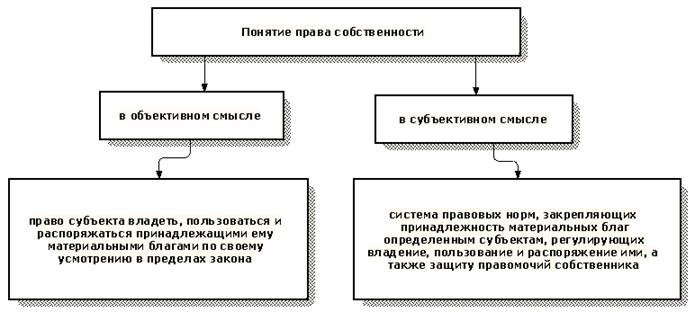 ПРИЛОЖЕНИЕ БСхема 2. – Структура прав собственности на землю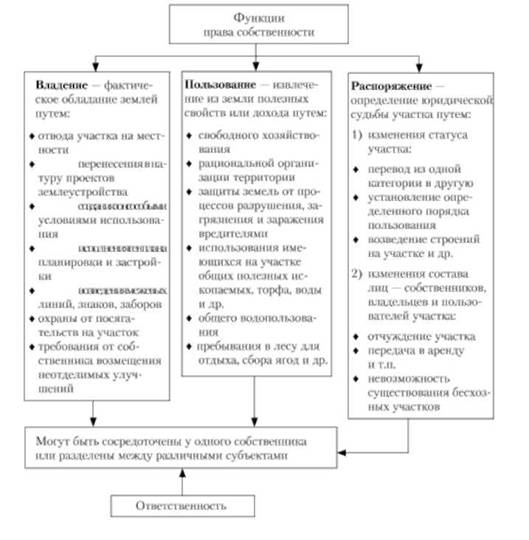 ПРИЛОЖЕНИЕ ВСхема 3. – Общие права и обязанности собственников на землю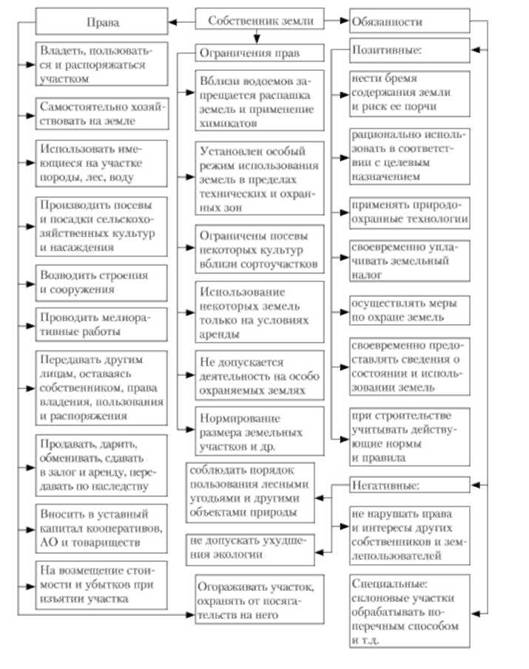 ПРИЛОЖЕНИЕ ГСхема 4. – Правомочия собственника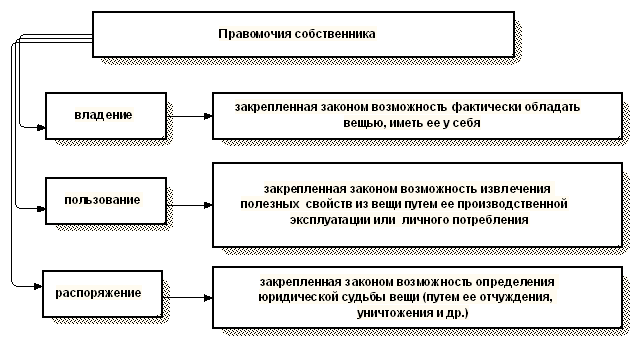 Вид праваКому предоставляетсяПолномочия собственникаПостоянное (бессрочное) пользование участком, находящимся в государственной или муниципальной собственностиГосударственным и муниципальным учреждениямКазенным предприятиямОрганам государственной власти и местного самоуправлениямРелигиозным организациям Гражданам не предоставляется - Владеть и пользоваться в соответствии с законодательством и целями деятельности- Не вправе распоряжаться этими участками- Граждане могут однократно бесплатно приобрести участок в собственность- Юридические лица, кроме государственных и муниципальных учреждений и органов власти, должны переоформить на право аренды или в собственность- Запрещено вносить право в уставный капитал коммерческих организацийПраво пожизненного наследуемого владения государственными или муниципальными землямиГражданам не предоставляется, но приобретенное до введения в действие ЗК РФ право сохраняется неограниченный период, наследуется- Не допускается распоряжение участком-Граждане имеют право:- владеть и пользоваться участком- возводить на участке недвижимость с правом собственности на нее- передавать по наследству- однократно бесплатно приобрести участок в собственностьБезвозмездное срочное пользование земельным участком (ст. 24 ЗК РФ)Государственным и муниципальным учреждениям, казенным предприятиям и органам государственной и муниципальной власти - из государственных и муниципальных земель на срок не более одного годаГражданам и юридическим лицам - из земель в собственности других лиц по договоруГражданам в виде служебного надела - из земель организаций-  Пользователи служебных наделов осуществляют право собственников участков, за исключением многолетних насаждений, расположенных на нихАренда земельных участков за исключением изъятых из оборотаГражданам и юридическим лицам Российской ФедерацииИностранным гражданам и лицам без гражданства для случаев, установленных законодательством РФДля государственных или муниципальных нужд или проведения изыскательских работ сроком до одного года с условием:- возместить убытки, причиненные проведением работ- привести участок в состояние, пригодное для разрешенного использования- выполнить необходимые работы по рекультивации участка- исполнить иные обязанности но закону и (или) договору- При аренде государственных и муниципальных земель на срок более пяти лет и участков других собственников арендатор имеет:- право передать свои права и обязанности третьему лицу, в том числе: отдать права в залог, внести в уставный капитал организации- передать участок в субаренду без согласия собственника, но с уведомлением его- преимущественное право заключить новый договор после истечения срока аренды или купить в случае продажи арендованного государственного или муниципального участкаСлужебные земельные наделыПредоставляются в безвозмездное срочное пользование отдельным категориям работников согласно законодательству на время трудовых отношений в организациях:- транспорта- лесного хозяйстваи лесной промышленности- охотничьих хозяйств- государственных природных заповедников и национальных парков- При увольнении право работника на надел прекращается (после уборки урожая)- Право на служебный надел сохраняется:- за работником при выходе на пенсию- за одним из членов семьи в случаях:призыва работника в армию или на альтернативную службу -поступления работника на учебугибели при исполнении служебных обязанностейВыделяются на основании заявления работника, но решению соответствующей организации из принадлежащих им земель- за нетрудоспособным супругом и престарелыми родителя ми пожизненно- за детьми работника до наступления совершеннолетияПрекращается право оформлением решения организации, предоставившей участокОснование установления праваПравомочия собственника участка, землевладельца и землепользователяЧастный сервитут в соответствии с гражданским законодательством устанавливается соглашением между лицами на основе законаТребовать соразмерную плату от лиц, в интересах которых установлен сервитутПубличный (постоянный, срочный) сервитут устанавливается законом или иными нормативными актами РФ, субъектов РФ, органов местного самоуправления, если это необходимо для обеспечения интересов государства, муниципалитетов и местного населения без изъятия участков. Устанавливается с учетом результатов общественных слушанийТребовать изъятия участка, в том числе путем выкупа с возмещением органами власти убытков или предоставления равноценного участка с возмещением убытков, если сервитут не позволяет использовать участок Требовать соразмерную оплату за сервитутРеализовывать защиту своих прав и интересов в судеСервитут должен быть наименее обременительным для участка